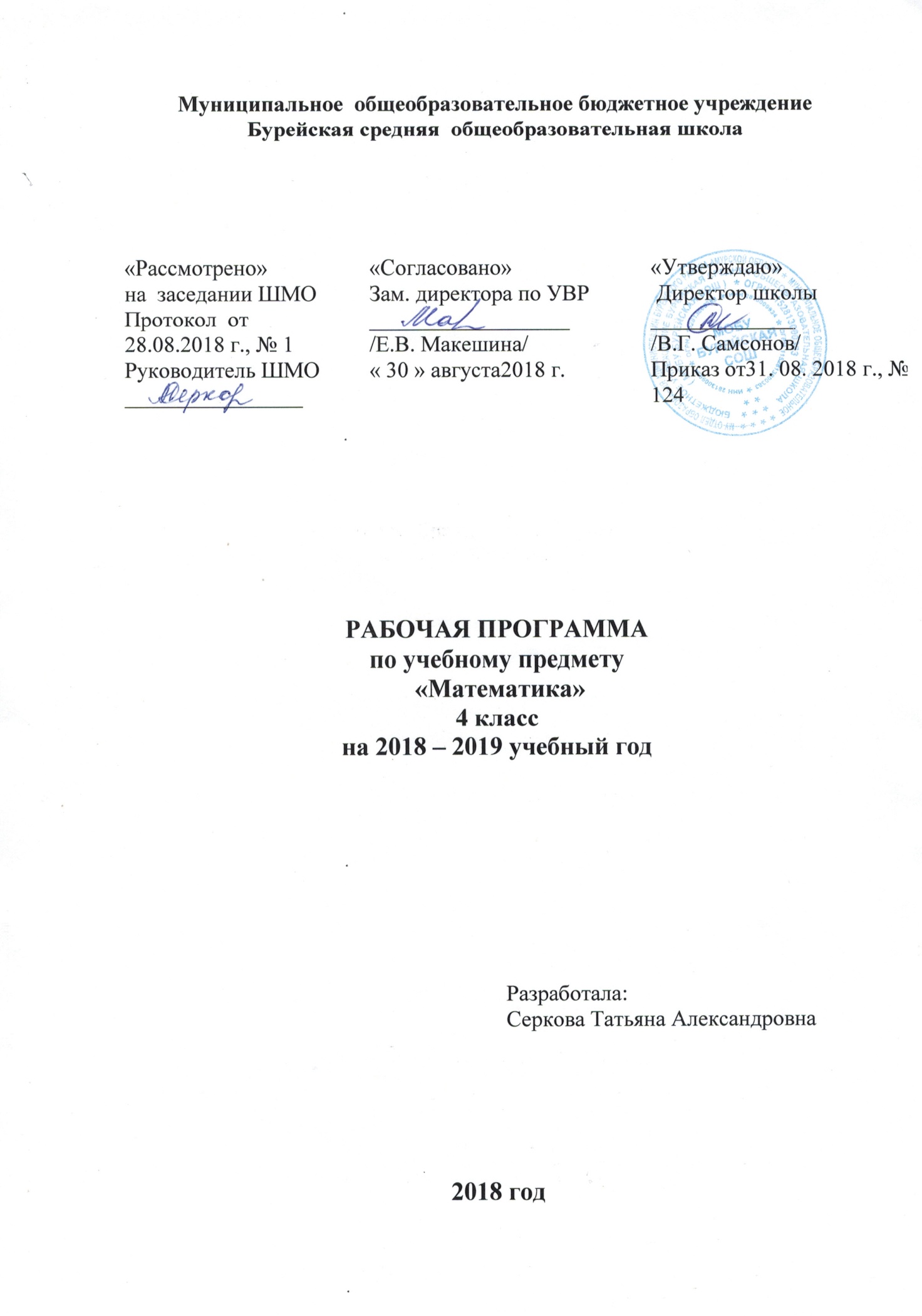 Планируемые предметные результаты освоения учебного предмета  «Математика» В результате изучения курса математике обучающиеся  при получении начального общего образования: научатся использовать начальные математические знания для описания окружающих предметов, процессов, явлений, оценки количественных и пространственных отношений; овладеют основами математической речи, логического и алгоритмического мышления, воображения, обеспечение первоначальных представлений о компьютерной грамотности; научатся применять математические знания и представления для решения учебных задач, приобретут начальный опыт применения математических знаний в повседневных ситуациях; получат представление о числе как результате счета и измерения, о десятичном принципе записи чисел; научатся выполнять устно и письменно арифметические действия с числами; находить неизвестный компонент арифметического действия; составлять числовое выражение и находить его значение; накопят опыт решения текстовых задач; познакомятся с простейшими геометрическими формами, научатся распознавать, называть и изображать геометрические фигуры, овладеют способами измерения длин и площадей; приобретут в ходе работы с таблицами и диаграммами важные для практико-ориентированной математической деятельности умения, связанные с представлением, анализом и интерпретацией данных; смогут научиться извлекать необходимые данные из таблиц и диаграмм, заполнять готовые формы, объяснять, сравнивать и обобщать информацию, делать выводы и прогнозы.Числа и величиныВыпускник научится:  читать, записывать, сравнивать, упорядочивать числа от нуля до миллиона; устанавливать закономерность — правило, по которому составлена числовая последовательность, и составлять последовательность по заданному или самостоятельно выбранному правилу (увеличение/уменьшение числа на несколько единиц, увеличение/уменьшение числа в несколько раз); группировать числа по заданному или самостоятельно установленному признаку; классифицировать числа по одному или нескольким основаниям, объяснять свои действия; читать, записывать и сравнивать величины (массу, время, длину, площадь, скорость), используя основные единицы измерения величин и соотношения между ними (килограмм — грамм; час — минута, минута — секунда; километр — метр, метр — дециметр, дециметр — сантиметр, метр — сантиметр, сантиметр — миллиметр).Выпускник получит возможность научиться: выбирать единицу для измерения данной величины (длины, массы, площади, времени), объяснять свои действия.Арифметические действияВыпускник научится: выполнять письменно действия с многозначными числами (сложение, вычитание, умножение и деление на однозначное, двузначное числа в пределах 10 000) с использованием таблиц сложения и умножения чисел, алгоритмов письменных арифметических действий (в том числе деления с остатком); выполнять устно сложение, вычитание, умножение и деление однозначных, двузначных и трёхзначных чисел в случаях, сводимых к действиям в пределах 100 (в том числе с нулём и числом 1); выделять неизвестный компонент арифметического действия и находить его значение; вычислять значение числового выражения (содержащего 2—3 арифметических действия, со скобками и без скобок).Выпускник получит возможность научиться: выполнять действия с величинами; использовать свойства арифметических действий для удобства вычислений; проводить проверку правильности вычислений (с помощью обратного действия, прикидки и оценки результата действия и др.).Работа с текстовыми задачамиВыпускник научится: устанавливать зависимость между величинами, представленными в задаче, планировать ход решения задачи, выбирать и объяснять выбор действий; решать арифметическим способом (в 1—2 действия) учебные задачи и задачи, связанные с повседневной жизнью; решать задачи на нахождение доли величины и величины по значению её доли (половина, треть, четверть, пятая, десятая часть); оценивать правильность хода решения и реальность ответа на вопрос задачи.Выпускник получит возможность научиться: решать задачи в 3—4 действия; находить разные способы решения задачи.Пространственные отношения. Геометрические фигурыВыпускник научится: описывать взаимное расположение предметов в пространстве и на плоскости; распознавать, называть, изображать геометрические фигуры (точка, отрезок, ломаная, прямой угол, многоугольник, треугольник, прямоугольник, квадрат, окружность, круг); выполнять построение геометрических фигур с заданными измерениями (отрезок, квадрат, прямоугольник) с помощью линейки, угольника; использовать свойства прямоугольника и квадрата для решения задач; распознавать и называть геометрические тела (куб, шар); соотносить реальные объекты с моделями геометрических фигур.Выпускник получит возможность научиться: распознавать, различать и называть геометрические тела: параллелепипед, пирамиду, цилиндр, конус.Геометрические величиныВыпускник научится: измерять длину отрезка; вычислять периметр треугольника, прямоугольника и квадрата, площадь прямоугольника и квадрата; оценивать размеры геометрических объектов, расстояния приближённо (на глаз).Выпускник получит возможность научиться: вычислять периметр многоугольника, площадь фигуры, составленной из прямоугольников.Работа с информациейВыпускник научится: читать несложные готовые таблицы; заполнять несложные готовые таблицы; читать несложные готовые столбчатые диаграммы.Выпускник получит возможность научиться: читать несложные готовые круговые диаграммы; достраивать несложную готовую столбчатую диаграмму; сравнивать и обобщать информацию, представленную в строках и столбцах несложных таблиц и диаграмм; понимать простейшие выражения, содержащие логические связки и слова («…и…», «если… то…», «верно/неверно, что…», «каждый», «все», «некоторые», «не»); составлять, записывать и выполнять инструкцию (простой алгоритм), план поиска информации; распознавать одну и ту же информацию, представленную в разной форме (таблицы и диаграммы); планировать несложные исследования, собирать и представлять полученную информацию с помощью таблиц и диаграмм; интерпретировать информацию, полученную при проведении несложных исследований (объяснять, сравнивать и обобщать данные, делать выводы и прогнозы).Ученик научится использовать приобретенные знания и умения в практической деятельности и повседневной жизни: ориентировки в окружающем пространстве (планирование маршрута, выбор пути передвижения и др.); сравнения и упорядочения объектов по разным признакам: длине, площади, массе, вместимости; определения времени по часам (в часах и минутах); решения задач, связанных с бытовыми жизненными ситуациями (покупка, измерение, взвешивание и др.); оценки размеров предметов «на глаз»;самостоятельной конструкторской деятельности (с учетом возможностей применения разных геометрических фигур).Содержание учебного предмета с указанием форм организации учебных занятий, основных видов деятельности.Счёт предметов. Чтение и запись чисел от нуля до миллиона. Классы и разряды. Представление многозначных чисел в виде суммы разрядных слагаемых. Сравнение и упорядочение чисел, знаки сравнения.Измерение величин; сравнение и упорядочение величин. Единицы массы (грамм, килограмм, центнер, тонна), вместимости (литр), времени (секунда, минута, час). Соотношения между единицами измерения однородных величин. Сравнение и упорядочение однородных величин. Доля величины (половина, треть, четверть, десятая, сотая, тысячная).Арифметические действияСложение, вычитание, умножение и деление. Названия компонентов арифметических действий, знаки действий. Таблица сложения. Таблица умножения. Связь между сложением, вычитанием, умножением и делением. Нахождение неизвестного компонента арифметического действия. Деление с остатком.Числовое выражение. Установление порядка выполнения действий в числовых выражениях со скобками и без скобок. Нахождение значения числового выражения. Использование свойств арифметических действий в вычислениях (перестановка и группировка слагаемых в сумме, множителей в произведении; умножение суммы и разности на число).Алгоритмы письменного сложения, вычитания, умножения и деления многозначных чисел. Способы проверки правильности вычислений (алгоритм, обратное действие, оценка достоверности, прикидки результата, вычисление на калькуляторе).Работа с текстовыми задачамиРешение текстовых задач арифметическим способом. Задачи, содержащие отношения «больше (меньше) на…», «больше (меньше) в…». Зависимости между величинами, характеризующими процессы движения, работы, купли-продажи и др. Скорость, время, путь; объём работы, время, производительность труда; количество товара, его цена и стоимость и др. Планирование хода решения задачи. Представление текста задачи (схема, таблица, диаграмма и другие модели).Задачи на нахождение доли целого и целого по его доле.Пространственные отношения. Геометрические фигурыВзаимное расположение предметов в пространстве и на плоскости (выше—ниже, слева—справа, сверху—снизу, ближе—дальше, между и пр.). Распознавание и изображение геометрических фигур: точка, линия (кривая, прямая), отрезок, ломаная, угол, многоугольник, треугольник, прямоугольник, квадрат, окружность, круг. Использование чертёжных инструментов для выполнения построений. Геометрические формы в окружающем мире. Распознавание и называние: куб, шар, параллелепипед, пирамида, цилиндр, конус.Геометрические величиныГеометрические величины и их измерение. Измерение длины отрезка. Единицы длины (мм, см, дм, м, км). Периметр. Вычисление периметра многоугольника.Площадь геометрической фигуры. Единицы площади (см2, дм2, м2). Точное и приближённое измерение площади геометрической фигуры. Вычисление площади прямоугольника.Работа с информациейСбор и представление информации, связанной со счётом (пересчётом), измерением величин; фиксирование, анализ полученной информации.Построение простейших выражений с помощью логических связок и слов («и»; «не»; «если… то…»; «верно/неверно, что…»; «каждый»; «все»; «некоторые»); истинность утверждений.Составление конечной последовательности (цепочки) предметов, чисел, геометрических фигур и др. по правилу. Составление, запись и выполнение простого алгоритма, плана поиска информации.Чтение и заполнение таблицы. Интерпретация данных таблицы. Чтение столбчатой диаграммы. Создание простейшей информационной модели (схема, таблица, цепочка).КАЛЕНДАРНО-ТЕМАТИЧЕСКОЕ ПЛАНИРОВАНИЕ ПО МАТЕМАТИКЕ Перечень и названиераздела и темФормы организации учебных занятийОсновные виды деятельностиЧисла от 1 до 1000 (13ч).Повторение. Нумерация чисел. Порядок действий в числовых выражениях. Сложение и вычитание. Нахождение суммы нескольких слагаемыхАлгоритм письменного вычитания трехзначных чисел. Умножение трехзначного числа на однозначное. Свойства умножения. Алгоритм письменногоделения. Приемы письменного деления. Контрольная работа по теме «Числа от 1 до 1000 Четыре арифметических действия: сложение, вычитание,умножение, деление». Анализ к.р. Диаграммы. Что узнали. Чему научились. Странички для любознательных.- фронтальная работа- групповая работа- парная работа- индивидуальная работа-практикум-мини – проекты-вводные занятия-практические занятия-комбинированные формы - интеллектуальная игра- устный опрос; - письменная самостоятельная работа;- доклад; - творческая работа; - диагностическая работаВыполнять устно вычисления в случаях, сводимых к действиям в пределах 100, используя различные приёмы устных вычислений.Сравнивать разные способы вычислений, выбирать удобныйПрименять алгоритмы письменных вычислений в пределах 1000 для решения более сложных задач.Работать в паре, группе. Находить и исправлять неверные высказывания. Излагать и отстаивать своё мнение, аргументировать свою точку зрения, оценивать точку зрения товарища, обсуждать высказанное мнение.Уметь применять диаграммыЧисла, которые больше 1000Нумерация (11 ч)Класс единиц и класс тысяч. Чтение многозначных чисел. Запись многозначных чисел. Разрядные слагаемые. Сравнение чисел. Увеличение иуменьшение числа в 10, 100, 1000 раз. Закрепление изученного. Класс миллионов. Класс миллиардов. Что узнали. Чему научились. Странички длялюбознательных. Наши проекты. Что узнали. Чему научились.- фронтальная работа- групповая работа- парная работа- индивидуальная работа-практикум-мини – проекты-вводные занятия-практические занятия-комбинированные формы - интеллектуальная игра- устный опрос; - письменная самостоятельная работа;- доклад; - творческая работа; - диагностическая работаСчитать предметы десятков, сотнями, тысячами.Читать и записывать любые числа в пределах миллионаЗаменять многозначное число суммой разрядных слагаемых.Сравнивать числа по классам и разрядам.Упорядочивать заданные числа.Увеличивать (уменьшать) числа в 10, 100, 1000 раз.Выделять в числе единицы каждого разряда. Определять и называтьобщее количество единиц любого разряда, содержащихся в числе.Устанавливать правило, по которому составлена числовая последовательность, продолжать её, восстанавливать пропущенные элементы.Группировать числа по заданному или самостоятельно установленному признаку, находить несколько вариантов группировки.Сотрудничать с взрослыми и сверстниками.Составлять план работы.Анализировать и оценивать результаты работы.Величины (14 ч)Единицы длины. Километр. Единицы длины. Закрепление изученного. Единицы площади. кв километр, кв миллиметр. Таблица единиц площади.Измерение площади с помощью палетки. Единицы массы. Тонна, центнер. Единицы времени. Определение времени по часамОпределение начала, конца и продолжительности события. Секунда. Век. Таблица единиц времени.Что узнали. Чему научилисьК.Р. по теме «Нумерация. Величины». Анализ к.р. Закрепление изученного- фронтальная работа- групповая работа- парная работа- индивидуальная работа-практикум-мини – проекты-вводные занятия-практические занятия-комбинированные формы - интеллектуальная игра- устный опрос; - письменная самостоятельная работа;- доклад; - творческая работа; - диагностическая работаИзмерять и сравнивать длины, упорядочивать их значения.Сравнивать значения площадей разных фигур.Переводить одни единицы площади в другие, используя соотношение между ними.Определять площади фигур произвольной формы с помощью палетки.Находить доли целого и целое по его доле.Переводить одни единицы массы в другие, используя соотношение между ними. Приводить примеры и описывать ситуации, требующие перехода от одних единиц к другимПереводить одни единицы времени в другие, используя соотношение между ними.Исследовать ситуации, требующие сравнения событий по продолжительности, упорядочивать их. Осуществлять самоконтроль и самооценку в процессе самостоятельной работы. Исправлять допущенные ошибкиСложение и вычитание (13 ч)Устные и письменные приемы вычислений. Нахождение неизвестного слагаемого. Нахождение неизвестного уменьшаемого, неизвестноговычитаемого. Нахождение нескольких долей целого. Решение задач и уравнений. Сложение и вычитание величин. Решение задач на увеличение(уменьшение) числа на несколько единиц, выраженных в косвенной форме. Странички для любознательных. Задачи – расчеты.Что узнали. Чему научились. Закрепление умения решать задачи изученных видов. Контрольная работа по теме «Сложение и вычитание многозначных чисел».- фронтальная работа- групповая работа- парная работа- индивидуальная работа-практикум-мини – проекты-вводные занятия-практические занятия-комбинированные формы - интеллектуальная игра- устный опрос; - письменная самостоятельная работа;- доклад; - творческая работа; - диагностическая работаУчащиеся научатся пользоваться письменными приемами вычислений, выстраивать логическую цепь рассуждений, устанавливать аналогии, принимать точку зренияОсуществлять самоконтроль и самооценку.Умножение и деление (77 ч)Анализ к.р. Умножение и его свойства. Письменные приёмы умножения многозначных чисел. Умножение чисел, запись которых оканчивается нулями.Нахождение неизвестного множителя, неизвестного делимого, неизвестного делителя. Деление с числами0 и 1 Письменные приемы деления. Решениезадач на увеличение (уменьшение) числа в несколько раз, выраженных в косвенной форме. Закрепление изученного. Решение задач. Письменныеприемы деления. Решение задач . Решение задач. Закрепление изученного материала. Контрольная работа за I полугодие т «Умножение и деление наоднозначное число». Анализ к.р. Закрепление изученного. Что узнали. Чему научились. Умножение и деление на однозначное число. Скорость.Единицы скорости. Взаимосвязь между скоростью, временем и расстоянием. Решение задач на движение. Странички для любознательных.Проверочная работа. Умножение числа на произведение. Письменное умножение на числа оканчивающиеся нулями. Письменное умножение двухчисел, оканчивающихся нулями. Решение задач. Перестановка и группировка множителей. Что узнали. Чему научились. Закрепление изученного.Деление числа на произведение. Деление с остатком на 10, 100, 1000Решение задач. Письменное деление на числа, оканчивающиеся нулями. Решение задач. Закрепление изученного материала. Что узнали. ЧемунаучилисьКонтрольная работа по т «Умножение и деление на числа, оканчивающиеся нулями». Анализ к.р. Наши проекты. Умножение числа на сумму.Письменное умножение на двузначное число- фронтальная работа- групповая работа- парная работа- индивидуальная работа-практикум-мини – проекты-вводные занятия-практические занятия-комбинированные формы - интеллектуальная игра- устный опрос; - письменная самостоятельная работа;- доклад; - творческая работа; - диагностическая работаВыполнять письменное умножение и деление многозначного числа на однозначное.Осуществлять пошаговый контроль правильности выполнения арифметических действий (умножение и деление многозначного числа на однозначное).Составлять план решения текстовых задач в прямой и косвенной форме и решать их арифметическим способом.Осуществлять пошаговый контроль правильности решения уравненийОценивать результаты усвоения учебного материала, делать выводы.Планировать действия по устранению выявленных недочётов.Использовать знание взаимосвязи между компонентами и результатом деления для решения уравнений.Моделировать взаимозависимости между величинами: скорость, время, расстояние. Переводить одни единицы скорости в другие. Решать задачи с величинами: скорость, время, расстояние.Работать в парах. Находить и исправлять неверные высказывания. Излагать и отстаивать своё мнение, аргументировать свою точку зрения, оценивать точку зрения товарищей.Применять свойство деления числа на произведение в устных и письменных вычислениях.Выполнять устно и письменно деление на числа, оканчивающиеся нулями, объяснять письменные приёмы.Выполнять деление с остатком на 10, 100, 1000.Выполнять схематические чертежи по текстовым задачам на одновременное встречное движение и движение в противоположных направлениях и решать такие задачи.Составлять план решения. Обнаруживать ошибки и исправлять их.Отбирать, составлять и решать математические задачи и задания повышенной сложностиСотрудничать со взрослыми и сверстниками. Анализировать и оценивать результаты работы.Итоговое повторение (8 ч)Нумерация. Выражения и Уравнение, Сложение, Вычитание. Арифметические действия: умножение и деление. Порядок выполнения действий.Величины. Геометрические фигуры. Задачи. Закрепление. Обобщающий урок Игра «В поисках клада- фронтальная работа- групповая работа- парная работа- индивидуальная работа-практикум-мини – проекты-вводные занятия-практические занятия-комбинированные формы - интеллектуальная игра- устный опрос; - письменная самостоятельная работа;- доклад; - творческая работа; - диагностическая работаЗакрепить изученный материал, закреплять арифметические действия, порядок действий, закреплять навыки в решение задач разных видов,  отстаивать своё мнение, оценивать  результаты усвоения учебного материала№п/пДатаДатаДатаТема урокаТема урокаКол-воКол-воКол-воКол-воКол-воОсновные виды учебной деятельностиПланируемыепредметные результатыУниверсальныеучебные действия№п/ппланфактфактТема урокаТема урокаКол-воКол-воКол-воКол-воКол-воОсновные виды учебной деятельностиПланируемыепредметные результатыУниверсальныеучебные действияЧисла от 1 до 1000. Сложение и вычитаниеПовторение (13 часов)Числа от 1 до 1000. Сложение и вычитаниеПовторение (13 часов)Числа от 1 до 1000. Сложение и вычитаниеПовторение (13 часов)Числа от 1 до 1000. Сложение и вычитаниеПовторение (13 часов)Числа от 1 до 1000. Сложение и вычитаниеПовторение (13 часов)Числа от 1 до 1000. Сложение и вычитаниеПовторение (13 часов)Числа от 1 до 1000. Сложение и вычитаниеПовторение (13 часов)Числа от 1 до 1000. Сложение и вычитаниеПовторение (13 часов)Числа от 1 до 1000. Сложение и вычитаниеПовторение (13 часов)Числа от 1 до 1000. Сложение и вычитаниеПовторение (13 часов)Числа от 1 до 1000. Сложение и вычитаниеПовторение (13 часов)Числа от 1 до 1000. Сложение и вычитаниеПовторение (13 часов)Числа от 1 до 1000. Сложение и вычитаниеПовторение (13 часов)Числа от 1 до 1000. Сложение и вычитаниеПовторение (13 часов)103.09Нумерация. Счёт предметов. Разряды (стр. 4-5)Нумерация. Счёт предметов. Разряды (стр. 4-5)11111Образовывать числа натурального ряда от 100 до 1000. Совершенствовать вычислительные навыки, решать задачу разными способами; составлять задачи, обратные данной Называть последовательность чисел в пределах 1000; объяснять, как образуется каждая следующая счётная единица. Называть разряды и классы.Самостоятельное создание алгоритмов деятельности при решении проблем поискового характера. Установление причинно-следственных связей 204.09Числовые выражения. Порядок выполнения действий (стр.6-7)Числовые выражения. Порядок выполнения действий (стр.6-7)11111Применять правила о порядке выполнения действий в числовых выражениях со скобками и без скобок при вычислениях значений числовых выражений Вычислять значение числового выражения, содержащего 2-3 действия. Понимать правила порядка выполнения действий в числовых выражениях Планировать, контролировать и оценивать учебные действия в соответствии с поставленной задачей и условиями её выполнения 305.09Нахождение суммы нескольких слагаемых(стр.8)Нахождение суммы нескольких слагаемых(стр.8)11111Выполнять письменные вычисления с натуральными числами. Находить значения числовых выражений со скобками и без них Вычислять сумму трёх слагаемых.Вычислять значение числового выражения, содержащего 2-3 действия Самостоятельное создание алгоритмов деятельности при решении проблем поискового характера. Установление причинно-следственных связей 406.09Вычитание трёхзначных чисел (стр.9)Вычитание трёхзначных чисел (стр.9)11111Выполнять письменное вычитание трёхзначных чисел. Находить значения числовых выражений со скобками и без них Использовать алгоритм письменного вычитания чисел и выполнять эти действия с числами в пределах 1000 Актуализировать свои знания для проведения простейших математических доказательств (в том числе с опорой на изученные определения, законы арифметических действий) 510.09Приёмы письменного умножения трехзначных чисел на однозначные (стр.10)Приёмы письменного умножения трехзначных чисел на однозначные (стр.10)Приёмы письменного умножения трехзначных чисел на однозначные (стр.10)1111Умножать письменно в пределах 1000 с переходом через разряд многозначного числа на однозначное. Совершенствовать устные и письменные вычислительные навыки, умение решать задачи Выполнять письменное умножение в пределах 1000 с переходом через разряд многозначного числа на однозначное.Самостоятельное создание алгоритмов деятельности при решении проблем поискового характера. Установление причинно-следственных связей 611.09Письменное умножение однозначных чисел на многозначные(стр.11)Письменное умножение однозначных чисел на многозначные(стр.11)Письменное умножение однозначных чисел на многозначные(стр.11)1111Использовать переместительное свойство умножения. Умножать письменно в пределах 1000 с переходом через разряд многозначное число на однозначное. Совершенствовать устные и письменные вычислительные навыки, умение решать задачи Выполнять письменное умножение в пределах 1000 с переходом через разряд многозначного числа на однозначное Делать выводы на основе анализа предъявленного банка данных 712.09Приёмы письменного делениятрехзначных чисел на однозначные(стр.12)Приёмы письменного делениятрехзначных чисел на однозначные(стр.12)Приёмы письменного делениятрехзначных чисел на однозначные(стр.12)1111Применять приём письменного деления многозначного числа на однозначное. Совершенствовать устные и письменные вычислительные навыки, умение решать задачи Выполнять письменное деление в пределах 1000 Самостоятельное создание алгоритмов деятельности при решении проблем поискового характера. Установление причинно-следственных связей 813.09Деление трёхзначных чисел на однозначные(стр. 13)Деление трёхзначных чисел на однозначные(стр. 13)Деление трёхзначных чисел на однозначные(стр. 13)1111Применять приём письменного деления многозначного числа на однозначное. Использовать свойства деления числа на 1, и нуля на число. Совершенствовать устные и письменные вычислительные навыки, умение решать задачи Выполнять письменное деление многозначного числа на однозначное по алгоритму Контролировать свою деятельность: обнаруживать и устранять ошибки логического характера (в ходе решения) и ошибки вычислительного характера 917.09Приемы письменного деления трёхзначных чисел на однозначное число(стр. 14)Приемы письменного деления трёхзначных чисел на однозначное число(стр. 14)11111Применять приём письменного деления многозначного числа на однозначное. Совершенствовать устные и письменные вычислительные навыки, умение решать задачи Выполнять письменное деление многозначного числа на однозначное по алгоритму Делать выводы на основе анализа предъявленного банка данных 1018.09Стартовая диагностическая работа Стартовая диагностическая работа 11111Выполнять действия, соотносить, сравнивать, оценивать свои знанияКонтролировать и оценивать свою работу, её результат, делать выводы на будущееВыделение и осознание обучающимся того, что уже усвоено и что ещё нужно усвоить, осознание качества и уровня усвоения; оценка результатов работы1119.09Деление трехзначного числа на однозначное, когда в записи частного есть нуль(стр. 15)Деление трехзначного числа на однозначное, когда в записи частного есть нуль(стр. 15)Деление трехзначного числа на однозначное, когда в записи частного есть нуль(стр. 15)1111Применять приём письменного деления многозначного числа на однозначное., когда в записи частного есть нуль. Совершенствовать устные и письменные вычислительные навыки, умение решать задачиВыполнять письменное деление многозначного числа на однозначное с объяснением, когда в записи частного есть нуль.Делать выводы на основе анализа предъявленного банка данных 1220.09Чтение и составление столбчатых диаграмм.(стр.16-17)Чтение и составление столбчатых диаграмм.(стр.16-17)Чтение и составление столбчатых диаграмм.(стр.16-17)1111Использовать диаграммы для сбора и представления данных Читать и строить столбчатые диаграммы Моделировать содержащиеся в тексте данные. Актуализировать свои знания для проведения простейших математических доказательств 1324.09Что узнали. Чему научились(стр.18-19)Что узнали. Чему научились(стр.18-19)Что узнали. Чему научились(стр.18-19)1111Проверять усвоение изучаемой темы.Контролировать и оценивать свою работу, её результат, делать выводы на будущее Моделировать содержащиеся в тексте данные. Актуализировать свои знания для проведения простейших математических доказательств Числа, которые больше 1000.Нумерация (11 часов)Числа, которые больше 1000.Нумерация (11 часов)Числа, которые больше 1000.Нумерация (11 часов)Числа, которые больше 1000.Нумерация (11 часов)Числа, которые больше 1000.Нумерация (11 часов)Числа, которые больше 1000.Нумерация (11 часов)Числа, которые больше 1000.Нумерация (11 часов)Числа, которые больше 1000.Нумерация (11 часов)Числа, которые больше 1000.Нумерация (11 часов)Числа, которые больше 1000.Нумерация (11 часов)Числа, которые больше 1000.Нумерация (11 часов)Числа, которые больше 1000.Нумерация (11 часов)Числа, которые больше 1000.Нумерация (11 часов)Числа, которые больше 1000.Нумерация (11 часов)1425.09Нумерация. Класс единиц и класс тысяч(стр.22-23) Нумерация. Класс единиц и класс тысяч(стр.22-23) 11111Считать предметы десятками, сотнями, тысячами. Выделять количество сотен, десятков, единиц в числе. Совершенствовать вычислительные навыки, умение решать буквенные выражения. Анализировать свои действия и управлять ими Называть новую счётную единицу – тысячу. Называть разряды, которые составляют первый класс, второй класс Собирать требуемую информацию из указанных источников; фиксировать результаты разными способами; сравнивать и обобщать информацию 1526.09Чтение многозначных чисел(стр. 24)Чтение многозначных чисел(стр. 24)Чтение многозначных чисел(стр. 24)1111Выделять количество сотен, десятков, единиц в числе. Совершенствовать вычислительные навыки. Анализировать свои действия и управлять ими Читать числа в пределах миллиона Актуализировать свои знания для проведения простейших математических доказательств 1627.09Запись многозначных чисел (стр.25)Запись многозначных чисел (стр.25)11111Выделять количество сотен, десятков, единиц в числе. Совершенствовать вычислительные навыки Записывать числа в пределах миллиона Постановка и формулирование проблемы, самостоятельное создание алгоритмов деятельности при решении проблем поискового характера 1701.10Представление многозначных чисел в виде суммы разрядных слагаемых(стр.26)Представление многозначных чисел в виде суммы разрядных слагаемых(стр.26)Представление многозначных чисел в виде суммы разрядных слагаемых(стр.26)1111Заменять многозначное число суммой разрядных слагаемых. Выделять в числе единицы каждого разряда. Определять и называть общее количество единиц любого разряда, содержащихся в числе Представлять многозначное число суммой разрядных слагаемых. Выполнять устно арифметическиедействия над числамив пределах сотни ис большими числами в случаях, легко сводимых к действиям в пределах ста Осознание способов и приёмов действий при решении учебных задач 1802.10Сравнение многозначных чисел (стр.27)Сравнение многозначных чисел (стр.27)Сравнение многозначных чисел (стр.27)1111Упорядочивать заданные числа. Устанавливать правило, по которому составлена числовая последовательность, продолжать её, восстанавливать пропущенные в ней элементы.Группировать числа по заданному или самостоятельно установленному признаку, находить несколько вариантов группировки Сравнивать числа по классам и разрядам. Оценивать правильность составления числовой последовательности Выделение существенной информации. Осуществление анализа объектов с выделением существенных и несущественных признаков 1903.10Увеличение иуменьшение числа в 10, 100, 1000 раз (стр.28)Увеличение иуменьшение числа в 10, 100, 1000 раз (стр.28)Увеличение иуменьшение числа в 10, 100, 1000 раз (стр.28)1111Проверять правильность выполненных вычислений, решать текстовые задачи арифметическим способом, выполнять увеличение и уменьшение числа в 10, 100, 1000 раз Увеличивать(уменьшать) числа в 10, 100, 1000 раз Самостоятельное создание алгоритмов деятельности при решении проблем поискового характера. Установление причинно-следственных связей 2004.10Выделение в числе общего количества единиц любого разряда(стр.29) Выделение в числе общего количества единиц любого разряда(стр.29) Выделение в числе общего количества единиц любого разряда(стр.29) 1111Определять последовательность чисел в пределах 100 000. Читать, записывать и сравнивать числа в пределах 1 000 000. Находить общее количество единиц какого-либо разряда в многозначном числеВыделять в числе общее количество единиц любого разряда Самостоятельное создание алгоритмов деятельности при решении проблем поискового характера. Установление причинно-следственных связей 2108.10Класс миллионов и класс миллиардов(стр. 30)Класс миллионов и класс миллиардов(стр. 30)Класс миллионов и класс миллиардов(стр. 30)1111Называть классы и разряды: класс единиц, класс тысяч, класс миллионов. Читать числа в пределах 1 000 000 000 Называть класс миллионов, класс миллиардов. Читать числа в пределах                                1 000 000 000 . Пользоваться вычислительными навыками, решать составные задачи Приобретение начального опыта применения математических знаний для решения учебно-познавательных и учебно-практических задач 2209.10Проект: «Математика вокруг нас». (стр. 32) Проект: «Математика вокруг нас». (стр. 32) Проект: «Математика вокруг нас». (стр. 32) 1111Собирать информацию о своём городе (селе) и на этой основе создавать математический справочник «Наш город (село) в числах». Использовать материал справочника для составления и решения различных текстовых задач. Составлять план работы. Анализировать и оценивать результаты работы Определять цель проекта, работать с известной информацией, собирать дополнительный материал, создавать способы решения проблем творческого и поискового характера, составлять задачи Поиск и выделение необходимой информации. Контроль и оценка процесса и результатов деятельности 2310.10«Что узнали. Чему научились».(стр.34-35)«Что узнали. Чему научились».(стр.34-35)«Что узнали. Чему научились».(стр.34-35)1111Соотносить результат проведённого самоконтроля с целями, поставленными при изучении темы, оценивать их и делать выводы Контролировать и оценивать свою работу, её результат, делать выводы на будущее Прогнозировать результаты вычислений; контролировать свою деятельность: проверять правильность выполнения вычислений2411.10Контрольная работа по теме «Нумерация» Контрольная работа по теме «Нумерация» Контрольная работа по теме «Нумерация» 1111Выполнять действия, соотносить, сравнивать, оценивать свои знания Контролировать и оценивать свою работу, её результат, делать выводы на будущее Оценка — выделение и осознание обучающимся того, что уже усвоено и что ещё нужно усвоить, осознание качества и уровня усвоения изученногоВеличины (14 часов)Величины (14 часов)Величины (14 часов)Величины (14 часов)Величины (14 часов)Величины (14 часов)Величины (14 часов)Величины (14 часов)Величины (14 часов)Величины (14 часов)Величины (14 часов)Величины (14 часов)Величины (14 часов)Величины (14 часов)2515.10Работа над ошибками.Единица длины – километр.Таблица единиц длины (стр. 36-37)Работа над ошибками.Единица длины – километр.Таблица единиц длины (стр. 36-37)11111Переводить одни единицы длины в другие: мелкие в более крупные и крупные в более мелкие, используя соотношения между ними Называть единицы длины. Сравнивать величины по их числовым значениям, выражать данные величины в различных единицах Актуализировать свои знания для проведения простейших математических доказательств 2616.10Соотношение между единицами длины (стр. 38)Соотношение между единицами длины (стр. 38)11111Переводить одни единицы длины в другие: мелкие в более крупные и крупные в более мелкие, используя соотношения между ними. Измерять и сравнивать длины; упорядочивать их значения Называть единицы длины. Сравнивать величины по их числовым значениям, выражать данные величины в различных единицах Делать выводы на основе анализа предъявленного банка данных 2717.10Единицы площади: квадратный километр, квадратный миллиметр (стр.39-40)Единицы площади: квадратный километр, квадратный миллиметр (стр.39-40)Единицы площади: квадратный километр, квадратный миллиметр (стр.39-40)1111Переводить одни единицы длины в другие: мелкие в более крупные и крупные в более мелкие, используя соотношения между ними  Называть единицы площади. Использовать приобретенные знания для сравнения и упорядочения объектов по разным признакам: длине, площади Приобретение начального опыта применения математических знаний для решения учебно-познавательных и учебно-практических задач 2818.10Таблица единиц площади(стр.41-42) Таблица единиц площади(стр.41-42) Таблица единиц площади(стр.41-42) 1111Сравнивать значения площадей равных фигур. Переводить одни единицы площади в другие, используя соотношения между ними Называть результат при переводе одних единиц массы в другие: мелкие в более крупные и крупные в более мелкие, используя соотношения между нимиАктуализировать свои знания для проведения простейших математических доказательств 2922.10Определение площади с помощью палетки (стр.43-44)Определение площади с помощью палетки (стр.43-44)Определение площади с помощью палетки (стр.43-44)1111Определять площади фигур произвольной формы, используя палетку. Совершенствовать устные и письменные вычислительные навыки, умение решать задачи Использовать приём измерения площади фигурыс помощью палетки. Сравнивать величины по их числовым значениям, выражать данные величины в различных единицах, решать текстовые задачи арифметическим способом Учебное сотрудничество с учителем и сверстниками в поиске и сборе информации; умение с достаточной полнотой и точностью выражать свои мысли в соответствии с задачами и условиями коммуникации 3023.10Контрольная работа за  1 четверть по теме «Величины»Контрольная работа за  1 четверть по теме «Величины»Контрольная работа за  1 четверть по теме «Величины»1111Соотносить результат проведённого самоконтроля с целями, поставленными при изучении темы, оценивать их и делать выводы Контролировать и оценивать свою работу, её результат, делать выводы на будущее Оценка — выделение и осознание обучающимся того, что уже усвоено и что ещё нужно усвоить, осознание качества и уровня усвоения3124.10Работа над ошибками .Масса. Единицы массы: центнер, тонна (стр. 45)Работа над ошибками .Масса. Единицы массы: центнер, тонна (стр. 45)11111Проверять усвоение изучаемой темы.Переводить одни единицы массы в другие, используя соотношения между ними.Приводить примеры и описывать ситуации, требующие перехода от одних единиц измерения к другим (от мелких к более крупным и от крупных к более мелким) Контролировать и оценивать свою работу, её результат, делать выводы на будущее .Понимать понятие «масса», называть единицы массы. Сравнивать величины по их числовым значениям Контролировать свою деятельность: проверять правильность выполнения вычислений изученными способами.Выделение существенной информации. Осуществление анализа3225.10Таблица единиц массы (стр.46) Таблица единиц массы (стр.46) Таблица единиц массы (стр.46) 1111Переводить одни единицы длины, площади, массы в другие, используя соотношения между ними Использовать таблицу единиц массы. Сравнивать величины по их числовым значениям, выражать данные величины в различных единицах. Решать задачи арифметическим способомАктуализировать свои знания для проведения простейших математических доказательств3329.10Время. Единицы времени: год. Единица времени – сутки(стр.47-48)Время. Единицы времени: год. Единица времени – сутки(стр.47-48)Время. Единицы времени: год. Единица времени – сутки(стр.47-48)1111Переводить одни единицы времени в другие.Исследовать ситуации, требующие сравнения событий по продолжительности, упорядочивать их Называть единицы времени: минута, час, сутки, неделя, месяц, год. Определять соотношения между ними. Определять время по часам (в часах и минутах), сравнивать величины по их числовым значениямВыделение существенной информации. Осуществление анализа объектов с выделением существенных и несущественных признаков 3430.10Решение задач на определение начала, продолжительности и конца события (стр. 49)Решение задач на определение начала, продолжительности и конца события (стр. 49)Решение задач на определение начала, продолжительности и конца события (стр. 49)1111Совершенствовать устные и письменные вычислительные навыки, умение решать задачи Решать задачи на определение начала, продолжительности и конца события Постановка и формулирование проблемы, создание алгоритмов деятельности при решении проблем творческого и поискового характера 3531.10Единица времени – секунда(стр. 50)Единица времени – секунда(стр. 50)Единица времени – секунда(стр. 50)1111Рассматривать единицу времени – секунду. Сравнивать величины по их числовым значениям, выражать данные величины в различных единицах Называть новую единицу измерения времени - секунду Постановка и формулирование проблемы, создание алгоритмов деятельности при решении проблем творческого и поискового характера 3608.11Единица времени – век(стр. 51)Единица времени – век(стр. 51)Единица времени – век(стр. 51)1111Рассматривать единицу времени – век. Сравнивать величины по их числовым значениям, выражать данные величины в различных единицах Называть новую единицу измерения времени – век Самостоятельное выделение и формулирование познавательной цели, создание способов решения проблем поискового характера.3712.11Таблица единиц времени.(стр. 52)Таблица единиц времени.(стр. 52)Таблица единиц времени.(стр. 52)1111Переводить одни единицы времени в другие, используя соотношения между ними Использовать таблицу единиц времени. Сравнивать величины по их числовым значениям, выражать данные величины в различных единицах Актуализировать свои знания для проведения простейших математических доказательств 3813.11Что узнали. Чему научились.(стр. 53-57) Что узнали. Чему научились.(стр. 53-57) Что узнали. Чему научились.(стр. 53-57) 1111Анализировать достигнутые результаты и недочёты, проявлять личную заинтересованность в расширении знаний и способов действий Контролировать и оценивать свою работу, её результат, делать выводы на будущее Контролировать свою деятельность: проверять правильность выполнения вычислений изученными способами Сложение и вычитание (13 часов)Сложение и вычитание (13 часов)Сложение и вычитание (13 часов)Сложение и вычитание (13 часов)Сложение и вычитание (13 часов)Сложение и вычитание (13 часов)Сложение и вычитание (13 часов)Сложение и вычитание (13 часов)Сложение и вычитание (13 часов)Сложение и вычитание (13 часов)Сложение и вычитание (13 часов)Сложение и вычитание (13 часов)Сложение и вычитание (13 часов)Сложение и вычитание (13 часов)3914.11 Устные и письменные приёмы вычислений (стр. 60) Устные и письменные приёмы вычислений (стр. 60) Устные и письменные приёмы вычислений (стр. 60)1111Выполнять письменно сложение и вычитание многозначных чисел, опираясь на знание алгоритмов их выполнения. Осуществлять пошаговый контроль правильности выполнения арифметических действий (сложение, вычитание) Объяснять приёмы письменного сложения и вычитания чисел и выполнять эти действия с числами в пределах 1 000 000 Актуализировать свои знания для проведения простейших математических доказательств4015.11Приём письменного вычитания для случаев вида 600 – 261000-12430007-648(стр. 61)Приём письменного вычитания для случаев вида 600 – 261000-12430007-648(стр. 61)Приём письменного вычитания для случаев вида 600 – 261000-12430007-648(стр. 61)1111Выполнять письменно сложение и вычитание многозначных чисел, опираясь на знание алгоритмов их выполнения. Осуществлять пошаговый контроль правильности выполнения арифметических действий (сложение, вычитание) Использовать приёмы сложения и вычитания чисел, запись которых оканчивается нулями Делать выводы на основе анализа предъявленного банка данных 4119.11Нахождение неизвестного слагаемого (стр. 62)Нахождение неизвестного слагаемого (стр. 62)Нахождение неизвестного слагаемого (стр. 62)1111Определять, как связаны между собой числа при сложении. Находить неизвестное слагаемое. Объяснять решение уравнений и их проверку. Выполнять вычисления и делать проверку Использовать правило нахождения неизвестного слагаемого. Пользоваться математической терминологией, проверять  выполненные вычисленияАктуализировать свои знания для проведения простейших математических доказательств 4220.11Нахождение неизвестного уменьшаемого, неизвестного вычитаемого (стр. 63)Нахождение неизвестного уменьшаемого, неизвестного вычитаемого (стр. 63)Нахождение неизвестного уменьшаемого, неизвестного вычитаемого (стр. 63)1111Определять, как связаны между собой числа при вычитании. Находить неизвестное уменьшаемое, неизвестное вычитаемое. Объяснять решение уравнений и их проверку. Совершенствовать устные и письменные вычислительные навыки, умение решать задачи Использовать правило нахождения неизвестного уменьшаемого и неизвестного вычитаемого. Вычислять значение числового выражения, содержащего 2-3 действия (со скобками и без них) Актуализировать свои знания для проведения простейших математических доказательств 4321.11Нахождение нескольких долей целого (стр. 64)Нахождение нескольких долей целого (стр. 64)Нахождение нескольких долей целого (стр. 64)1111Находить, одну долю от целого числа, находить несколько долей от целого числа. Решать уравнения и сравнивать их решения. Совершенствовать устные и письменные вычислительные навыки, умение решать задачи Находить несколько долей целого. Вычислять значение числового выражения, содержащего 2-3 действия (со скобками и без них) Прогнозировать результаты вычислений; контролировать свою деятельность: проверять правильность выполнения вычислений4422.11Нахождение нескольких долей целого(стр. 65)Нахождение нескольких долей целого(стр. 65)Нахождение нескольких долей целого(стр. 65)1111Решать задачи на нахождение нескольких долей целого. Проверять, правильно выполнено деление с остатком.Находить несколько долей целого.Делать выводы на основе анализа предъявленного банка данных 4526.11Решение задач раскрывающих смысл арифметических действий Решение задач раскрывающих смысл арифметических действий Решение задач раскрывающих смысл арифметических действий 1111Использование свойств арифметических действий при выполнении вычислений. Решать задачи, составив уравнения. Ставить скобки в числовом выражении для приведения к верному решению Решать задачи арифметическим способом. Сравнивать площади фигур Оценивать правильность выполненного задания на основе сравнения с предыдущими заданиями или на основе различных образцов и критериев.4627.11Проверочная работа по теме «Сложение и вычитание»Проверочная работа по теме «Сложение и вычитание»Проверочная работа по теме «Сложение и вычитание»1111Выполнять действия с величинами, значения которых выражены в разных единицах измерения. Записывать вычисления в строчку и столбиком Выполнять сложение и вычитание величин Целеполагание как постановка учебной задачи на основе соотнесения того, что уже известно и усвоено учащимися и неизвестного 4728.11Сложение и вычитание значений величин (стр. 67)Сложение и вычитание значений величин (стр. 67)Сложение и вычитание значений величин (стр. 67)1111Выполнять действия с величинами, значения которых выражены в разных единицах измерения. Записывать вычисления в строчку и столбиком Выполнять сложение и вычитание величин Целеполагание как постановка учебной задачи на основе соотнесения того, что уже известно и усвоено учащимися, и того, что ещё неизвестно 4829.11Решение задач на увеличение (уменьшение) числа на несколько единиц, выраженных в косвенной форме.(стр. 68)Решение задач на увеличение (уменьшение) числа на несколько единиц, выраженных в косвенной форме.(стр. 68)Решение задач на увеличение (уменьшение) числа на несколько единиц, выраженных в косвенной форме.(стр. 68)1111Моделировать зависимости между величинами в текстовых задачах и решать их. Выполнять сложение и вычитание величин Решать текстовые задачи арифметическим способом, пользоваться изученной математической терминологией Развитие навыков формулировки личной оценки, аргументирования своего мнения 4903.12Контрольная работа  по теме «Сложение и вычитание» Контрольная работа  по теме «Сложение и вычитание» 11111Выполнять задания творческого и поискового характера. Соотносить результат проведённого самоконтроля с целями, поставленными при изучении темы, оценивать их и делать выводы Использовать приёмы сложения и вычитания многозначных чисел. Решать задачи арифметическим способом Контролировать свою деятельность: обнаруживать и устранять ошибки логического характера 5004.12Работа над ошибками. «Что узнали. Чему научились» (стр. 69)Работа над ошибками. «Что узнали. Чему научились» (стр. 69)Работа над ошибками. «Что узнали. Чему научились» (стр. 69)1111Оценивать результаты усвоения учебного материала, делать выводы, планировать действия по устранению выявленных недочётов, проявлять личностную заинтересованность в расширении знаний и способов действий Использовать приёмы сложения и вычитания многозначных чисел. Решать задачи арифметическим способом Контролировать свою деятельность: обнаруживать и устранять ошибки логического характера (в ходе решения) и ошибки вычислительного характера 5105.12 «Странички для любознательных» - задания творческого и поискового характера (стр. 70 -73) «Странички для любознательных» - задания творческого и поискового характера (стр. 70 -73) «Странички для любознательных» - задания творческого и поискового характера (стр. 70 -73)1111Выполнять задания творческого и поискового характера, применять знания и способы действий в изменённых условиях Анализировать результаты выполненной работы, оценивать их и делать выводы Развитие навыков формулировки личной оценки, аргументирования своего мнения Умножение и деление (77 часов)Умножение и деление (77 часов)Умножение и деление (77 часов)Умножение и деление (77 часов)Умножение и деление (77 часов)Умножение и деление (77 часов)Умножение и деление (77 часов)Умножение и деление (77 часов)Умножение и деление (77 часов)Умножение и деление (77 часов)Умножение и деление (77 часов)Умножение и деление (77 часов)Умножение и деление (77 часов)Умножение и деление (77 часов)5206.12Умножение и его свойства. (стр. 76)Умножение и его свойства. (стр. 76)Умножение и его свойства. (стр. 76)1111Выполнять умножение, используя  его свойства.  Находить значение буквенных выражений Использовать свойства умножения  при выполнении вычислений Актуализировать свои знания для проведения простейших математических доказательств 5310.12Письменное умножение многозначного числа на однозначное(стр. 77) Письменное умножение многозначного числа на однозначное(стр. 77) Письменное умножение многозначного числа на однозначное(стр. 77) 1111Выполнять умножение любого многозначного числа на однозначное так же, как и умножение трёхзначного числа на однозначное. Умножать именованные числа на однозначные Выполнять письменное умножение многозначного числа на однозначное Постановка и формулирование проблемы, самостоятельное создание алгоритмов деятельности при решении 5411.12Умножение на 0 и 1 (стр. 78)Умножение на 0 и 1 (стр. 78)Умножение на 0 и 1 (стр. 78)1111Применять при вычислениях свойства умножения на 0 и на 1. Записывать выражения и вычислять их значения. Совершенствовать вычислительные навыки, умение решать задачи Называть результат умножения любого числа на 0, на 1. Применять полученные знания для решения задач Собирать требуемую информацию из указанных источников; фиксировать результаты разными способами5512.12Умножение чисел, запись которых оканчивается нулями.Математический диктант (стр. 79)Умножение чисел, запись которых оканчивается нулями.Математический диктант (стр. 79)Умножение чисел, запись которых оканчивается нулями.Математический диктант (стр. 79)1111Объяснять, как выполнено умножение чисел, запись которых оканчивается нулями. Находить остаток при выполнении деления на однозначное число и проверять вычисления Объяснять приёмы умножения на однозначное число многозначных чисел, оканчивающихся нулями Актуализировать свои знания для проведения простейших математических доказательств ( с опорой на изученные определения, законы арифметических действий) 5613.12Нахождение неизвестного множителя, неизвестного делимого, неизвестного делителя (стр.  80)Нахождение неизвестного множителя, неизвестного делимого, неизвестного делителя (стр.  80)11111Определять, как связаны между собой числа при умножении и делении. Находить неизвестный множитель, неизвестное делимое, неизвестный делитель. Объяснять решение уравнений и их проверку. Совершенствовать устные и письменные вычислительные навыки, умение решать задачи Использовать правило нахождения неизвестного множителя, неизвестного делимого и неизвестного делителя. Вычислять значение числового выражения, содержащего 2-3 действия (со скобками и без них) Актуализировать свои знания для проведения простейших математических доказательств ( с опорой на изученные определения, законы арифметических действий) 5717.12Деление многозначного числа на однозначное.(стр. 81)Деление многозначного числа на однозначное.(стр. 81)Деление многозначного числа на однозначное.(стр. 81)1111Использовать правила деления суммы на число при решении примеров и задач. Оценивать результаты освоения темы, проявлять личную заинтересованность в приобретении и расширении знаний и способов действий. Анализировать свои действия и управлять ими Применять правила деления суммы на число и использовать его при решении примеров и задач. Применять полученные знания для решения задач. Контролировать и оценивать свою работу, её результат, делать выводыКонтролировать свою деятельность: проверять правильность выполнения вычислений изученными способами 5818.12Письменное деление многозначного числа на однозначное (стр. 82)Письменное деление многозначного числа на однозначное (стр. 82)Письменное деление многозначного числа на однозначное (стр. 82)1111Объяснять, как выполнено деление многозначного числа на однозначное  Выполнять деление многозначного числа на однозначное с объяснением Собирать, сравнивать и обобщать требуемую информацию из указанных источников; фиксировать результаты разными способами5919.12Контрольная работа  за 2 четверть по теме «Умножение и деление»Контрольная работа  за 2 четверть по теме «Умножение и деление»11111Соотносить результат проведённого самоконтроля с целями, поставленными при изучении темы, оценивать их и делать выводы Применять правила порядка выполнения действий в выражениях в 2-3 действия (со скобками и без них). Применять полученные знания для решения задач Оценка — выделение и осознание обучающимся того, что уже усвоено и что ещё нужно усвоить, осознание качества и уровня усвоения; оценка результатов работы 6020.12Работа над ошибками.Письменное деление многозначного числа на однозначное (стр. 83)Работа над ошибками.Письменное деление многозначного числа на однозначное (стр. 83)11111Объяснять, как выполнено деление многозначного числа на однозначное Выполнять деление многозначного числа на однозначное с объяснением Собирать требуемую информацию из указанных источников; фиксировать результаты разными способами; сравнивать и обобщать информацию 6124.12Решение задач на увеличение (уменьшение) числа в несколько раз, выраженных в косвенной форме.(стр. 84)Решение задач на увеличение (уменьшение) числа в несколько раз, выраженных в косвенной форме.(стр. 84)Решение задач на увеличение (уменьшение) числа в несколько раз, выраженных в косвенной форме.(стр. 84)1111Составлять план решения текстовых задач и решать их арифметическим способом Применять полученные знания для решения задач Моделировать ситуацию, иллюстрирующую данное арифметическое действие 6225.12Письменное деление многозначного числа на однозначное (стр.85)Письменное деление многозначного числа на однозначное (стр.85)Письменное деление многозначного числа на однозначное (стр.85)1111Объяснять, как выполнено деление, пользуясь планом. Выполнять деление с объяснением. Составлять план решения текстовых задач и решать их арифметическим способом Делить многозначное число на однозначное, проверять правильность выполненных вычислений Собирать требуемую информацию из указанных источников; фиксировать результаты разными способами; сравнивать и обобщать информацию 6326.12Решение задач на пропорциональное деление.(стр. 86)Решение задач на пропорциональное деление.(стр. 86)Решение задач на пропорциональное деление.(стр. 86)1111Составлять план решения текстовых задач и решать их арифметическим способом Применять полученные знания для решения задач Моделировать ситуацию, иллюстрирующую данное арифметическое действие 6427.12Письменное деление многозначного числа на однозначное (стр. 87)Письменное деление многозначного числа на однозначное (стр. 87)Письменное деление многозначного числа на однозначное (стр. 87)1111Объяснять, как выполнено деление, пользуясь планом. Выполнять деление с объяснением. Составлять план решения текстовых задач и решать их арифметическим способом Делить многозначное число на однозначное, проверять правильность выполненных вычислений Собирать требуемую информацию из указанных источников; фиксировать результаты разными способами; сравнивать и обобщать информацию 65(14)15.01Решение задач на пропорциональное деление (стр. 88)Решение задач на пропорциональное деление (стр. 88)Сравнивать решения задач. Определять, сколько цифр будет в частном, выполнять деление Применять полученные знания для решения задач Прогнозировать результаты вычислений; контролировать свою деятельность 66(15)16.01Деление многозначного числа на однозначное (стр. 89-90)Деление многозначного числа на однозначное (стр. 89-90)Нахождение неизвестного делимого по результату в частном и остатку. Находить уравнения с одинаковым значением, находить значения уравнений и решать текстовые задачи арифметическим способом Делить многозначное число на однозначное, проверять правильность выполненных вычислений Собирать требуемую информацию из указанных источников; фиксировать результаты разными способами; сравнивать и обобщать информацию 67(16)17.01Проверочная работа по теме «Деление многозначного числа на однозначное» «Что узнали. Чему научились(стр. 91)Проверочная работа по теме «Деление многозначного числа на однозначное» «Что узнали. Чему научились(стр. 91)Выполнять деление многозначного числа на  однозначное, делать проверку. Составлять уравнения и решать их. Находить значение буквенных выражений, решать текстовые задачи арифметическим способом Делить многозначное число на однозначное, делать проверку  Самостоятельное выделение и формулирование познавательной цели, создание способов решения проблем поискового характера, инициативное сотрудничество в поиске и сборе информации 68(17)18.01Анализ результатов.Повторение пройденного(стр. 92-95) Анализ результатов.Повторение пройденного(стр. 92-95) Анализ результатов.Повторение пройденного(стр. 92-95) Анализ результатов.Повторение пройденного(стр. 92-95) Анализ результатов.Повторение пройденного(стр. 92-95) Анализ результатов.Повторение пройденного(стр. 92-95) Оценивать результаты усвоения учебного материала, делать выводы, планировать действия по устранению выявленных недочётов, проявлять личностную заинтересованность в расширении знаний и способов действий Использовать приёмы деления многозначного числа на однозначное. Решать задачи арифметическим способом Контролировать свою деятельность: обнаруживать и устранять ошибки (в ходе решения) и ошибки вычислительного характера 69(18)22.01Контрольная работа № 6  по теме «Умножение и деление на однозначное число»Контрольная работа № 6  по теме «Умножение и деление на однозначное число»Контрольная работа № 6  по теме «Умножение и деление на однозначное число»Контрольная работа № 6  по теме «Умножение и деление на однозначное число»Контрольная работа № 6  по теме «Умножение и деление на однозначное число»Контрольная работа № 6  по теме «Умножение и деление на однозначное число»Соотносить результат проведённого самоконтроля с целями, поставленными при изучении темы, оценивать их и делать выводы Контролировать и оценивать свою работу, её результат, делать выводы на будущее Оценка — выделение и осознание обучающимся того, что уже усвоено и что ещё нужно усвоить, осознание качества и уровня усвоения70(19)23.01Анализ контрольной работы и работа над ошибками.Решение текстовых задач(стр.4)Анализ контрольной работы и работа над ошибками.Решение текстовых задач(стр.4)Анализ контрольной работы и работа над ошибками.Решение текстовых задач(стр.4)Анализ контрольной работы и работа над ошибками.Решение текстовых задач(стр.4)Анализ контрольной работы и работа над ошибками.Решение текстовых задач(стр.4)Анализ контрольной работы и работа над ошибками.Решение текстовых задач(стр.4)Решать задачи арифметическим способом. Находить периметр прямоугольника (квадрата). Решать уравнения. Совершенствовать вычислительные навыки Применять полученные знания для решения задач Актуализировать свои знания для проведения простейших математических доказательств 71(20)24.01Скорость. Время. Расстояние. Единицы скорости (стр. 5-6)Скорость. Время. Расстояние. Единицы скорости (стр. 5-6)Скорость. Время. Расстояние. Единицы скорости (стр. 5-6)Скорость. Время. Расстояние. Единицы скорости (стр. 5-6)Скорость. Время. Расстояние. Единицы скорости (стр. 5-6)Скорость. Время. Расстояние. Единицы скорости (стр. 5-6)Моделировать взаимосвязи между величинами: скорость, время, расстояние. Переводить одни единицы скорости в другие. Находить значение буквенных и числовых выражений Составлять план действий и определять наиболее эффективные способы решения задачи Моделировать содержащиеся в тексте задачи зависимости; планировать ход решения задачи 72(21)25.01Взаимосвязь между скоростью, временем и расстоянием (стр.7)Взаимосвязь между скоростью, временем и расстоянием (стр.7)Взаимосвязь между скоростью, временем и расстоянием (стр.7)Взаимосвязь между скоростью, временем и расстоянием (стр.7)Взаимосвязь между скоростью, временем и расстоянием (стр.7)Взаимосвязь между скоростью, временем и расстоянием (стр.7)Записывать задачи с величинами: скорость, время, расстояние в таблицу и решать их. Составлять по выражению задачи с величинами: скорость, время, расстояние. Находить значение уравнений и числовых выражений Решать задачи с величинами: скорость, время, расстояние. Называть единицы скорости. Понимать взаимосвязь между скоростью, временем и расстоянием Моделировать содержащиеся в тексте задачи зависимости; планировать ход решения задачи 73(22)27.01Решение задач с величинами: скорость, время, расстояние (стр.8)Решение задач с величинами: скорость, время, расстояние (стр.8)Решение задач с величинами: скорость, время, расстояние (стр.8)Решение задач с величинами: скорость, время, расстояние (стр.8)Решение задач с величинами: скорость, время, расстояние (стр.8)Решение задач с величинами: скорость, время, расстояние (стр.8)Записывать задачи с величинами: скорость, время, расстояние в таблицу и решать их. Переводить одни единицы длины, массы, времени, площади в другие Решать задачи с величинами: скорость, время, расстояние. Называть единицы скорости. Понимать взаимосвязь между скоростью, временем и расстоянием Моделировать содержащиеся в тексте задачи зависимости; планировать ход решения задачи 74(23)29.01Проверочная работа  по теме «Решение задач на движение»Странички для любознательных.(стр. 9-11)Проверочная работа  по теме «Решение задач на движение»Странички для любознательных.(стр. 9-11)Проверочная работа  по теме «Решение задач на движение»Странички для любознательных.(стр. 9-11)Проверочная работа  по теме «Решение задач на движение»Странички для любознательных.(стр. 9-11)Проверочная работа  по теме «Решение задач на движение»Странички для любознательных.(стр. 9-11)Проверочная работа  по теме «Решение задач на движение»Странички для любознательных.(стр. 9-11)Записывать задачи с величинами: скорость, время, расстояние в таблицу и решать их. Составлять задачу по чертежу на одновременное встречное движение. Находить значение числовых выражений и проверять вычисления на калькуляторе Решать задачи с величинами: скорость, время, расстояние. Понимать взаимосвязь между скоростью, временем и расстоянием Моделировать содержащиеся в тексте задачи зависимости; планировать ход решения задачи. Контролировать свою деятельность: обнаруживать и устранять ошибки.75(24)30.01Умножение числа на произведение (стр. 12)Умножение числа на произведение (стр. 12)Умножение числа на произведение (стр. 12)Умножение числа на произведение (стр. 12)Умножение числа на произведение (стр. 12)Умножение числа на произведение (стр. 12)Применять свойство умножения числа на произведение в устных и письменных вычислениях. Выполнять умножение числа на произведение разными способами, сравнивать результаты вычислений Использовать свойства арифметических действий при выполнении вычислений. Находить результат при умножении числа на произведение удобным способом Постановка и формулирование проблемы, создание алгоритмов деятельности при решении проблем творческого и поискового характера 76(25)31.01Письменное умножение на числа, оканчивающиеся нулями (стр. 13-14)Письменное умножение на числа, оканчивающиеся нулями (стр. 13-14)Письменное умножение на числа, оканчивающиеся нулями (стр. 13-14)Письменное умножение на числа, оканчивающиеся нулями (стр. 13-14)Письменное умножение на числа, оканчивающиеся нулями (стр. 13-14)Письменное умножение на числа, оканчивающиеся нулями (стр. 13-14)Применять свойство умножения числа на произведение в письменных вычислениях, записывать решение столбиком. Решать задачи на одновременное встречное движение Выполнять письменное умножение на числа, оканчивающиеся нулями Постановка и формулирование проблемы, создание алгоритмов деятельности при решении проблем творческого и поискового характера 77(26)01.02 Письменное умножение двух чисел оканчивающихся нулями. Математический диктант(стр. 15) Письменное умножение двух чисел оканчивающихся нулями. Математический диктант(стр. 15) Письменное умножение двух чисел оканчивающихся нулями. Математический диктант(стр. 15) Письменное умножение двух чисел оканчивающихся нулями. Математический диктант(стр. 15) Письменное умножение двух чисел оканчивающихся нулями. Математический диктант(стр. 15) Письменное умножение двух чисел оканчивающихся нулями. Математический диктант(стр. 15)Применять свойство умножения числа на произведение в письменных вычислениях, записывать решение столбиком. Сравнивать именованные числа. Решать задачи на одновременное встречное движение Выполнять письменное умножение на числа, оканчивающиеся нулями Делать выводы на основе анализа предъявленного банка данных 78(27)05.02Решение задач на одновременное встречное движение (стр. 16)Решение задач на одновременное встречное движение (стр. 16)Решение задач на одновременное встречное движение (стр. 16)Решение задач на одновременное встречное движение (стр. 16)Решение задач на одновременное встречное движение (стр. 16)Решение задач на одновременное встречное движение (стр. 16)Решать задачи на одновременное встречное движение: выполнять схематические чертежи, сравнивать задачи и их решения Решать задачи на одновременное встречное движение, развивать навык устного счёта; развивать внимание, творческое мышление Актуализировать свои знания для проведения простейших математических доказательств 79(28)06.02Перестановка и группировка множителей.(стр. 17)Перестановка и группировка множителей.(стр. 17)Перестановка и группировка множителей.(стр. 17)Перестановка и группировка множителей.(стр. 17)Перестановка и группировка множителей.(стр. 17)Перестановка и группировка множителей.(стр. 17)Используя переместительное свойство умножения и свойство группировки множителей, находить значение числового выражения. Решать задачи на одновременное встречное движение Применять свойства умножения при решении числовых выражений Делать выводы на основе анализа предъявленного банка данных 80(29)07.02Повторение пройденного. «Что узнали. Чему научились».(стр. 20-23)Повторение пройденного. «Что узнали. Чему научились».(стр. 20-23)Повторение пройденного. «Что узнали. Чему научились».(стр. 20-23)Повторение пройденного. «Что узнали. Чему научились».(стр. 20-23)Повторение пройденного. «Что узнали. Чему научились».(стр. 20-23)Повторение пройденного. «Что узнали. Чему научились».(стр. 20-23)Оценивать результаты освоения темы, проявлять личную заинтересованность в приобретении и расширении знаний и способов действий. Анализировать свои действия и управлять ими Решать задачи на одновременное встречное движение, развивать навык устного счёта; развивать внимание, творческое мышление Контролировать свою деятельность: проверять правильность выполнения вычислений изученными способами 81(30)08.02Контрольная работа № 7 по теме «Решение задач на движение»Контрольная работа № 7 по теме «Решение задач на движение»Контрольная работа № 7 по теме «Решение задач на движение»Контрольная работа № 7 по теме «Решение задач на движение»Контрольная работа № 7 по теме «Решение задач на движение»Контрольная работа № 7 по теме «Решение задач на движение»Оценивать результаты освоения темы, проявлять личную заинтересованность в приобретении и расширении знаний и способов действий. Анализировать свои действия и управлять ими Решать задачи на одновременное встречное движение, развивать навык устного счёта; развивать внимание, творческое мышление Контролировать свою деятельность: проверять правильность выполнения вычислений изученными способами 82(31)12.02Анализ контрольной работы и работа над ошибками Деление числа на произведение (стр. 25)Анализ контрольной работы и работа над ошибками Деление числа на произведение (стр. 25)Анализ контрольной работы и работа над ошибками Деление числа на произведение (стр. 25)Анализ контрольной работы и работа над ошибками Деление числа на произведение (стр. 25)Анализ контрольной работы и работа над ошибками Деление числа на произведение (стр. 25)Анализ контрольной работы и работа над ошибками Деление числа на произведение (стр. 25)Применять свойство деления числа на произведение в устных и письменных вычислениях. Решать тестовые задачи арифметическим способом Использовать свойства арифметических действий при выполнении вычислений. Находить результат при делении числа на произведение удобным способом Постановка и формулирование проблемы, создание алгоритмов деятельности при решении проблем творческого и поискового характера 83(32)13.02Деление числа на произведение (стр. 26)Деление числа на произведение (стр. 26)Деление числа на произведение (стр. 26)Деление числа на произведение (стр. 26)Деление числа на произведение (стр. 26)Деление числа на произведение (стр. 26)Применять свойство деления числа на произведение в устных и письменных вычислениях. Решать тестовые задачи арифметическим способом Использовать свойства арифметических действий при выполнении вычислений. Находить результат при делении числа на произведение удобным способом Актуализировать свои знания для проведения простейших математических доказательств 84(33)14.02Деление с остатком на 10, 100, 1 000(стр. 27)Деление с остатком на 10, 100, 1 000(стр. 27)Деление с остатком на 10, 100, 1 000(стр. 27)Деление с остатком на 10, 100, 1 000(стр. 27)Деление с остатком на 10, 100, 1 000(стр. 27)Деление с остатком на 10, 100, 1 000(стр. 27)Выполнять устно и письменно деление с остатком на 10, 100, 1 000. Решать тестовые задачи арифметическим способом. Находить значение буквенных выражений Применять приём письменного деления многозначного числа на 10, 100, 1 000 с остатком Постановка и формулирование проблемы, создание алгоритмов деятельности при решении проблем творческого и поискового характера 85(34)15.02Составление и решение задач, обратных данной(стр. 28)Составление и решение задач, обратных данной(стр. 28)Составление и решение задач, обратных данной(стр. 28)Составление и решение задач, обратных данной(стр. 28)Составление и решение задач, обратных данной(стр. 28)Составление и решение задач, обратных данной(стр. 28)Анализировать задачи, устанавливать зависимости между величинами, составлять план решения задачи, решать текстовые задачи. Записывать равенства и неравенства, выполнять проверку. Выполнять деление с остатком и проверять решение Применять полученные знания для решения задач Постановка и формулирование проблемы, самостоятельное создание алгоритмов деятельности при решении проблем  поискового характера 86(35)19.02Письменное деление на числа, оканчивающиеся нулями (стр. 29)Письменное деление на числа, оканчивающиеся нулями (стр. 29)Письменное деление на числа, оканчивающиеся нулями (стр. 29)Письменное деление на числа, оканчивающиеся нулями (стр. 29)Письменное деление на числа, оканчивающиеся нулями (стр. 29)Письменное деление на числа, оканчивающиеся нулями (стр. 29)Выполнять устно и письменно деление на числа, оканчивающиеся нулями, объяснять используемые приёмы Объяснять приём деления на числа, оканчивающиеся нулями Актуализировать свои знания для проведения простейших математических доказательств 87(36)20.02Письменное деление на числа, оканчивающиеся нулями (стр. 30)Письменное деление на числа, оканчивающиеся нулями (стр. 30)Письменное деление на числа, оканчивающиеся нулями (стр. 30)Письменное деление на числа, оканчивающиеся нулями (стр. 30)Письменное деление на числа, оканчивающиеся нулями (стр. 30)Письменное деление на числа, оканчивающиеся нулями (стр. 30)Выполнять устно и письменно деление на числа, оканчивающиеся нулями, объяснять используемые приёмы. Совершенствовать вычислительные навыки, умение решать задачи Объяснять приём деления на числа, оканчивающиеся нулями Анализ объектов с целью выделения признаков (существенных, несущественных) 88(37)21.02Письменное деление на числа, оканчивающиеся нулями (стр. 31)Письменное деление на числа, оканчивающиеся нулями (стр. 31)Письменное деление на числа, оканчивающиеся нулями (стр. 31)Письменное деление на числа, оканчивающиеся нулями (стр. 31)Письменное деление на числа, оканчивающиеся нулями (стр. 31)Письменное деление на числа, оканчивающиеся нулями (стр. 31)Выполнять устно и письменно деление на числа, оканчивающиеся нулями, объяснять используемые приёмы. Совершенствовать вычислительные навыки, умение решать задачи Объяснять приём деления на числа, оканчивающиеся нулями Анализ объектов с целью выделения признаков (существенных, несущественных) 89(38)22.0222.02Проверочная работа по теме «Письменное деление на числа, оканчивающиеся нулями.»Закрепление.(стр. 32)Проверочная работа по теме «Письменное деление на числа, оканчивающиеся нулями.»Закрепление.(стр. 32)Проверочная работа по теме «Письменное деление на числа, оканчивающиеся нулями.»Закрепление.(стр. 32)Проверочная работа по теме «Письменное деление на числа, оканчивающиеся нулями.»Закрепление.(стр. 32)Проверочная работа по теме «Письменное деление на числа, оканчивающиеся нулями.»Закрепление.(стр. 32)Проверочная работа по теме «Письменное деление на числа, оканчивающиеся нулями.»Закрепление.(стр. 32)Выполнять устно и письменно деление на числа, оканчивающиеся нулями, объяснять используемые приёмы. Совершенствовать вычислительные навыки, умение решать задачи Объяснять приём деления на числа, оканчивающиеся нулями Делать выводы на основе анализа предъявленного банка данных 90(39)26.0226.02Решение задач на одновременное движение в противоположных направлениях (стр. 33)Решение задач на одновременное движение в противоположных направлениях (стр. 33)Решение задач на одновременное движение в противоположных направлениях (стр. 33)Решение задач на одновременное движение в противоположных направлениях (стр. 33)Решение задач на одновременное движение в противоположных направлениях (стр. 33)Решение задач на одновременное движение в противоположных направлениях (стр. 33)Выполнять схематические чертежи по текстовым задачам на одновременное движение в противоположных направлениях и решать задачи. Составлять план решения. Обнаруживать допущенные ошибки Применять полученные знания для решения задач. Решать задачи на одновременное движение в противоположных направлениях Анализ объектов с целью выделения признаков (существенных, несущественных) 91(40)27.0227.02Письменное деление на числа, оканчивающиеся нулями.(стр. 34)Письменное деление на числа, оканчивающиеся нулями.(стр. 34)Письменное деление на числа, оканчивающиеся нулями.(стр. 34)Письменное деление на числа, оканчивающиеся нулями.(стр. 34)Письменное деление на числа, оканчивающиеся нулями.(стр. 34)Письменное деление на числа, оканчивающиеся нулями.(стр. 34)Выполнять устно и письменно деление на числа, оканчивающиеся нулями, объяснять используемые приёмы. Совершенствовать вычислительные навыки, умение решать задачи Находить ошибки в вычислениях и решать правильно. Применять полученные знания для решения задач. Использовать приём деления на числа, оканчивающиеся нулями Контролировать свою деятельность: обнаруживать и устранять ошибки логического характера (в ходе решения) и ошибки вычислительного характера 92(41)28.0228.02Повторение пройденного. «Что узнали. Чему научились».(стр. 35-37)Повторение пройденного. «Что узнали. Чему научились».(стр. 35-37)Повторение пройденного. «Что узнали. Чему научились».(стр. 35-37)Повторение пройденного. «Что узнали. Чему научились».(стр. 35-37)Повторение пройденного. «Что узнали. Чему научились».(стр. 35-37)Повторение пройденного. «Что узнали. Чему научились».(стр. 35-37)Выполнять устно и письменно деление на числа, оканчивающиеся нулями. Совершенствовать вычислительные навыки, умение решать задачи Выполнять письменное умножение на числа, оканчивающиеся нулями. Использовать приём деления на числа, оканчивающиеся нулями. Решать задачи на одновременное встречное движение, на одновременное движение в противоположных направлениях Контролировать свою деятельность: проверять правильность выполнения вычислений изученными способами 93(42)01.0301.03Тест «Проверим себя и оценим свои достижения».Анализ результатов (стр. 38-39)Тест «Проверим себя и оценим свои достижения».Анализ результатов (стр. 38-39)Тест «Проверим себя и оценим свои достижения».Анализ результатов (стр. 38-39)Тест «Проверим себя и оценим свои достижения».Анализ результатов (стр. 38-39)Тест «Проверим себя и оценим свои достижения».Анализ результатов (стр. 38-39)Тест «Проверим себя и оценим свои достижения».Анализ результатов (стр. 38-39)Оценивать результаты усвоения учебного материала, делать выводы, планировать действия по устранению выявленных недочётов, проявлять личностную заинтересованность в расширении знаний и способов действий Выполнять письменное умножение на числа, оканчивающиеся нулями. Использовать приём деления на числа, оканчивающиеся нулями. Решать задачи на одновременное встречное движение, на одновременное движение в противоположных направлениях Контролировать свою деятельность: обнаруживать и устранять ошибки логического характера (в ходе решения) и ошибки вычислительного характера 94(43)05.0305.03Проект: «Математика вокруг нас» (стр. 40-41)Проект: «Математика вокруг нас» (стр. 40-41)Проект: «Математика вокруг нас» (стр. 40-41)Проект: «Математика вокруг нас» (стр. 40-41)Проект: «Математика вокруг нас» (стр. 40-41)Проект: «Математика вокруг нас» (стр. 40-41)Собирать и систематизировать информацию по разделам, отбирать, составлять и решать математические задачи и задания повышенного уровня сложности. Составлять план работы. Составлять сборник математических заданий. Анализировать и оценивать результаты работы Определять цель проекта, работать с известной информацией, собирать дополнительный материал, создавать способы решения проблем творческого и поискового характера, составлять связный текст Постановка и формулирование проблемы, самостоятельное создание алгоритмов деятельности при решении проблем творческого и поискового характера. Поиск и выделение необходимой информации. Контроль и оценка процесса и результатов деятельности 95(44)06.0306.03Контрольная работа № 8 за 3 четверть по теме «Деление на числа, оканчивающиеся нулями»Контрольная работа № 8 за 3 четверть по теме «Деление на числа, оканчивающиеся нулями»Контрольная работа № 8 за 3 четверть по теме «Деление на числа, оканчивающиеся нулями»Контрольная работа № 8 за 3 четверть по теме «Деление на числа, оканчивающиеся нулями»Контрольная работа № 8 за 3 четверть по теме «Деление на числа, оканчивающиеся нулями»Контрольная работа № 8 за 3 четверть по теме «Деление на числа, оканчивающиеся нулями»Соотносить результат проведённого самоконтроля с целями, поставленными при изучении темы, оценивать их и делать выводы Контролировать и оценивать свою работу, её результат, делать выводы на будущее Оценка — выделение и осознание обучающимся того, что уже усвоено и что ещё нужно усвоить, осознание качества и уровня усвоения; оценка результатов работы 96(45)07.0307.03Анализ контрольной работы и работа над ошибками.Умножение числа на сумму (стр. 42)Анализ контрольной работы и работа над ошибками.Умножение числа на сумму (стр. 42)Анализ контрольной работы и работа над ошибками.Умножение числа на сумму (стр. 42)Анализ контрольной работы и работа над ошибками.Умножение числа на сумму (стр. 42)Анализ контрольной работы и работа над ошибками.Умножение числа на сумму (стр. 42)Анализ контрольной работы и работа над ошибками.Умножение числа на сумму (стр. 42)Применять в вычислениях свойство умножения числа на сумму нескольких слагаемых. Находить значение выражения двумя способами, удобным способом. Сравнивать выражения. Составлять задачу по выражению.Решать задачи, развивать навык устного счёта; развивать внимание, творческое мышление Моделировать содержащиеся в тексте задачи зависимости; планировать ход решения задачи. Моделировать ситуацию, иллюстрирующую данное арифметическое действие 97(46)12.0312.03Умножение числа на сумму (стр. 43)Умножение числа на сумму (стр. 43)Умножение числа на сумму (стр. 43)Умножение числа на сумму (стр. 43)Умножение числа на сумму (стр. 43)Умножение числа на сумму (стр. 43)Выполнять вычисления с объяснением. Выполнять действия и сравнивать приёмы вычислений. Находить часть от целого. Совершенствовать вычислительные навыки, умение решать задачи Объяснять, как выполнено умножение числа на сумму Актуализировать свои знания для проведения простейших математических доказательств 98(47)13.0313.03Письменное умножение многозначного числа на двузначное (стр. 44)Письменное умножение многозначного числа на двузначное (стр. 44)Письменное умножение многозначного числа на двузначное (стр. 44)Письменное умножение многозначного числа на двузначное (стр. 44)Письменное умножение многозначного числа на двузначное (стр. 44)Письменное умножение многозначного числа на двузначное (стр. 44)Применять алгоритм письменного умножения многозначного числа на двузначное. Осуществлять пошаговый контроль правильности и полноты выполнения алгоритма арифметического действия умножение Использовать алгоритм письменного умножения многозначного числа на двузначноеАктуализировать свои знания для проведения простейших математических доказательств (в том числе с опорой на изученные определения, законы арифметических действий) 99(48)14.0314.03Письменное умножение многозначного числа на двузначное (стр. 45)Письменное умножение многозначного числа на двузначное (стр. 45)Письменное умножение многозначного числа на двузначное (стр. 45)Письменное умножение многозначного числа на двузначное (стр. 45)Письменное умножение многозначного числа на двузначное (стр. 45)Письменное умножение многозначного числа на двузначное (стр. 45)Применять алгоритм письменного умножения многозначного числа на двузначное. Осуществлять пошаговый контроль правильности и полноты выполнения алгоритма арифметического действия умножение Использовать алгоритм письменного умножения многозначного числа на двузначное. Объяснять, как выполнено умножение многозначного числа на двузначное Актуализировать свои знания для проведения простейших математических доказательств 100(49)15.0315.03Решение задач на нахождение неизвестного по двум разностям (стр. 46)Решение задач на нахождение неизвестного по двум разностям (стр. 46)Решение задач на нахождение неизвестного по двум разностям (стр. 46)Решение задач на нахождение неизвестного по двум разностям (стр. 46)Решение задач на нахождение неизвестного по двум разностям (стр. 46)Решение задач на нахождение неизвестного по двум разностям (стр. 46)Решать задачи на нахождение неизвестного по двум разностям. Анализировать задачи, выполнять прикидку результата, проверять полученный результат. Обнаруживать допущенные ошибки Составлять план действий и определять наиболее эффективные способы решения задачи Моделировать содержащиеся в тексте задачи зависимости; планировать ход решения задачи 101(50)19.0319.03Решение текстовых задач (стр. 47)Решение текстовых задач (стр. 47)Решение текстовых задач (стр. 47)Решение текстовых задач (стр. 47)Решение текстовых задач (стр. 47)Решение текстовых задач (стр. 47)Решать задачи арифметическими способами. Объяснять выбор действия для решения. Выполнять вычитание именованных величин. Находить ошибки в примерах на деление, делать проверку Применять полученные знания для решения задач Постановка и формулирование проблемы, самостоятельное создание алгоритмов деятельности при решении проблем поискового характера 102(51)20.0320.03Письменное умножение многозначного числа на трёхзначное (стр. 48)Письменное умножение многозначного числа на трёхзначное (стр. 48)Письменное умножение многозначного числа на трёхзначное (стр. 48)Письменное умножение многозначного числа на трёхзначное (стр. 48)Письменное умножение многозначного числа на трёхзначное (стр. 48)Письменное умножение многозначного числа на трёхзначное (стр. 48)Применять алгоритм письменного умножения многозначного числа на трёхзначное. Осуществлять пошаговый контроль правильности и полноты выполнения алгоритма арифметического действия умножение Объяснять, как получают каждое неполное произведение при умножении на трёхзначное число Постановка и формулирование проблемы, самостоятельное создание алгоритмов деятельности при решении проблем поискового характера. 103(52)21.0321.03Письменное умножение многозначного числа на трёхзначное (стр. 49)Письменное умножение многозначного числа на трёхзначное (стр. 49)Письменное умножение многозначного числа на трёхзначное (стр. 49)Письменное умножение многозначного числа на трёхзначное (стр. 49)Письменное умножение многозначного числа на трёхзначное (стр. 49)Письменное умножение многозначного числа на трёхзначное (стр. 49)Применять алгоритм письменного умножения многозначного числа на трёхзначное. Осуществлять пошаговый контроль правильности и полноты выполнения алгоритма арифметического действия умножение.Объяснять, почему при умножении на трёхзначное число, в записи которого есть нуль, записывают только два неполных произведения Актуализировать свои знания для проведения простейших математических доказательств 104(53)22.0322.03Письменное умножение многозначного числа на трёхзначное (стр. 50)Письменное умножение многозначного числа на трёхзначное (стр. 50)Письменное умножение многозначного числа на трёхзначное (стр. 50)Письменное умножение многозначного числа на трёхзначное (стр. 50)Письменное умножение многозначного числа на трёхзначное (стр. 50)Письменное умножение многозначного числа на трёхзначное (стр. 50)Применять алгоритм письменного умножения многозначного числа на трёхзначное. Осуществлять пошаговый контроль правильности и полноты выполнения алгоритма арифметического действия умножение Объяснять приёмы умножения многозначного числа на трёхзначное, когда в записи обоих множителей встречаются нули Собирать требуемую информацию из указанных источников; фиксировать результаты разными способами 105(54)02.0402.04Письменное умножение многозначного числа на трёхзначное (стр. 51)Письменное умножение многозначного числа на трёхзначное (стр. 51)Письменное умножение многозначного числа на трёхзначное (стр. 51)Письменное умножение многозначного числа на трёхзначное (стр. 51)Письменное умножение многозначного числа на трёхзначное (стр. 51)Письменное умножение многозначного числа на трёхзначное (стр. 51)Закреплять пройденный материал. Совершенствовать вычислительные навыки, умение решать задачи.Решать задачи, развивать навык устного и письменного счёта; развивать внимание, творческое мышление.Анализ объектов с целью выделения признаков (существенных, несущественных) 106(55)03.0403.04Повторение пройденного. «Что узнали. Чему научились».Математический диктант (стр. 54-56)Повторение пройденного. «Что узнали. Чему научились».Математический диктант (стр. 54-56)Повторение пройденного. «Что узнали. Чему научились».Математический диктант (стр. 54-56)Повторение пройденного. «Что узнали. Чему научились».Математический диктант (стр. 54-56)Повторение пройденного. «Что узнали. Чему научились».Математический диктант (стр. 54-56)Повторение пройденного. «Что узнали. Чему научились».Математический диктант (стр. 54-56)Соотносить результат проведённого самоконтроля с целями, поставленными при изучении темы, оценивать их и делать выводы Решать задачи, развивать навык устного и письменного счёта; развивать внимание, творческое мышление Контролировать свою деятельность: проверять правильность выполнения вычислений изученными способами 107(56)04.0404.04Письменное деление многозначного числа на двузначное (стр. 57)Письменное деление многозначного числа на двузначное (стр. 57)Письменное деление многозначного числа на двузначное (стр. 57)Письменное деление многозначного числа на двузначное (стр. 57)Письменное деление многозначного числа на двузначное (стр. 57)Письменное деление многозначного числа на двузначное (стр. 57)Применять алгоритм письменного деления многозначного числа на двузначное, объяснять каждый шаг Объяснять алгоритм письменного деления многозначного числа на двузначное, когда цифра в частном находится методом подбора Постановка и формулирование проблемы, самостоятельное создание алгоритмов деятельности при решении проблем поискового характера 108(57)05.0405.04Письменное деление многозначного числа на двузначное с остатком (стр. 58)Письменное деление многозначного числа на двузначное с остатком (стр. 58)Письменное деление многозначного числа на двузначное с остатком (стр. 58)Письменное деление многозначного числа на двузначное с остатком (стр. 58)Письменное деление многозначного числа на двузначное с остатком (стр. 58)Письменное деление многозначного числа на двузначное с остатком (стр. 58)Выполнять деление с остатком на двузначное число, при этом рассуждать так же, как и при делении без остатка, проверять решение. Совершенствовать вычислительные навыки, умение решать задачи Объяснять алгоритм письменного деления многозначного числа на двузначное с остатком Постановка и формулирование проблемы, самостоятельное создание алгоритмов  решения проблем поискового характера 109(58)07.0407.04Письменное деление многозначного числа на двузначное (стр. 59)Письменное деление многозначного числа на двузначное (стр. 59)Письменное деление многозначного числа на двузначное (стр. 59)Письменное деление многозначного числа на двузначное (стр. 59)Письменное деление многозначного числа на двузначное (стр. 59)Письменное деление многозначного числа на двузначное (стр. 59)Применять алгоритм письменного деления многозначного числа на двузначное, объяснять каждый шаг. Выполнять письменное деление многозначных чисел на двузначные, опираясь на знание алгоритмов письменного выполнения действия умножение. Осуществлять пошаговый контроль правильности и полноты выполнения алгоритма арифметического действия деленияОбъяснять алгоритм письменного деления многозначного числа на двузначноеПостановка и формулирование проблемы, самостоятельное создание алгоритмов деятельности при решении проблем поискового характера 110(59)09.0409.04Деление многозначного числа на двузначное по плану(стр. 60)Деление многозначного числа на двузначное по плану(стр. 60)Деление многозначного числа на двузначное по плану(стр. 60)Деление многозначного числа на двузначное по плану(стр. 60)Деление многозначного числа на двузначное по плану(стр. 60)Деление многозначного числа на двузначное по плану(стр. 60)Применять алгоритм письменного деления многозначного числа на двузначное, объяснять каждый шаг. Объяснять, как выполнено деление по плану. Решать задачи и сравнивать их решения. Проверять, верны ли равенства Объяснять алгоритм письменного деления многозначного числа на двузначное по плану Анализ объектов с целью выделения признаков (существенных, несущественных) 111(60)10.0410.04Деление на двузначное число. Изменение пробной цифры (стр. 61)Деление на двузначное число. Изменение пробной цифры (стр. 61)Деление на двузначное число. Изменение пробной цифры (стр. 61)Деление на двузначное число. Изменение пробной цифры (стр. 61)Деление на двузначное число. Изменение пробной цифры (стр. 61)Деление на двузначное число. Изменение пробной цифры (стр. 61)Выполнять деление многозначного числа на двузначное методом подбора, изменяя пробную цифру. Решать примеры на деление с объяснением. Находить значение уравнений Объяснять алгоритм письменного деления многозначного числа на двузначное методом подбора (изменяя пробную цифру) Делать выводы на основе анализа предъявленного банка данных 112(61)11.0411.04Деление многозначного числа на двузначное (стр. 62)Деление многозначного числа на двузначное (стр. 62)Деление многозначного числа на двузначное (стр. 62)Деление многозначного числа на двузначное (стр. 62)Деление многозначного числа на двузначное (стр. 62)Деление многозначного числа на двузначное (стр. 62)Применять алгоритм письменного деления многозначного числа на двузначное, объяснять каждый шаг. Решать задачи арифметическими способами. Объяснять выбор действия для решения Выполнять деление с объяснением. Переводить одни единицы площади в другие Поиск и выделение необходимой информации; анализ объектов с целью выделения признаков (существенных, несущественных) 113(62)12.0412.04Итоговая диагностическая работа Итоговая диагностическая работа Итоговая диагностическая работа Итоговая диагностическая работа Итоговая диагностическая работа Итоговая диагностическая работа Применять свои знания для выполнения итоговой работы Контролировать и оценивать свою работу, её результат, делать выводы на будущее Контроль и оценка процесса и результатов деятельности 114(63)16.0416.04Решение задач (стр. 63)Решение задач (стр. 63)Решение задач (стр. 63)Решение задач (стр. 63)Решать задачи арифметическими способами. Выполнять вычитание и сложение именованных величин. Выполнять деление с остатком и делать проверку Применять полученные знания для решения задач. Объяснять выбор действия для решения Прогнозировать результаты вычислений; контролировать свою деятельность: проверять правильность выполнения вычислений изученными способами 115(64)17.0417.04Письменное деление на двузначное число (закрепление) (стр. 64)Письменное деление на двузначное число (закрепление) (стр. 64)Письменное деление на двузначное число (закрепление) (стр. 64)Письменное деление на двузначное число (закрепление) (стр. 64)Применять алгоритм письменного деления многозначного числа на двузначное, объяснять каждый шаг. Решать задачи арифметическими способами и сравнивать их решения. Объяснять выбор действия для решения. Умножать на именованные числа, решать уравнения Выполнять письменное деление многозначного числа на однозначное по алгоритму Контролировать свою деятельность: обнаруживать и устранять ошибки логического характера (в ходе решения) и ошибки вычислительного характера 116(65)18.0418.04Деление на двузначное число,когда в частном есть нули (стр. 65)Деление на двузначное число,когда в частном есть нули (стр. 65)Деление на двузначное число,когда в частном есть нули (стр. 65)Деление на двузначное число,когда в частном есть нули (стр. 65)Применять алгоритм письменного деления многозначного числа на двузначное, когда в частном есть нули, объяснять каждый шаг, сравнивать решения. Рассматривать более короткую запись Выполнять письменное деление многозначного числа наоднозначное, когда в частном есть нули Делать выводы на основе анализа предъявленного банка данных 117(66)19.0419.04Письменное деление на двузначное число (закрепление).Проверочная работа (стр. 66)Письменное деление на двузначное число (закрепление).Проверочная работа (стр. 66)Письменное деление на двузначное число (закрепление).Проверочная работа (стр. 66)Письменное деление на двузначное число (закрепление).Проверочная работа (стр. 66)Выполнять вычисления и делать проверку. Совершенствовать вычислительные навыки, умение решать задачи Пользоваться вычислительными навыками, решать составные задачи Контролировать свою деятельность: обнаруживать и устранять ошибки логического и вычислительного характера в ходе решения118(67)21.0421.04Повторение пройденного. «Что узнали. Чему научились».(стр. 67-71)Повторение пройденного. «Что узнали. Чему научились».(стр. 67-71)Повторение пройденного. «Что узнали. Чему научились».(стр. 67-71)Повторение пройденного. «Что узнали. Чему научились».(стр. 67-71)Применять алгоритм письменного деления многозначного числа на двузначное, объяснять каждый шаг. Решать задачи арифметическим способом. Выполнять вычитание и сложение именованных величин, решать уравнения Контролировать и оценивать свою работу, её результат, делать выводы на будущее Контролировать свою деятельность: проверять правильность выполнения вычислений изученными способами 119(68)23.0423.04Контрольная работа № 9 по теме «Деление на двузначное число»Контрольная работа № 9 по теме «Деление на двузначное число»Контрольная работа № 9 по теме «Деление на двузначное число»Контрольная работа № 9 по теме «Деление на двузначное число»Соотносить результат проведённого самоконтроля с целями, поставленными при изучении темы, оценивать их и делать выводы Контролировать и оценивать свою работу, её результат, делать выводы на будущее Оценка — выделение и осознание обучающимся того, что уже усвоено и что ещё нужно усвоить, осознание качества и уровня усвоения120(69)24.0424.04Анализ контрольной работы и работа над ошибками.Письменное деление многозначного числа на трёхзначное (стр. 72)Анализ контрольной работы и работа над ошибками.Письменное деление многозначного числа на трёхзначное (стр. 72)Анализ контрольной работы и работа над ошибками.Письменное деление многозначного числа на трёхзначное (стр. 72)Анализ контрольной работы и работа над ошибками.Письменное деление многозначного числа на трёхзначное (стр. 72)Применять алгоритм письменного деления многозначного числа на трёхзначное, объяснять каждый шаг. Выполнять письменное деление многозначных чисел на двузначные, опираясь на знание алгоритмов письменного выполнения действия умножениеОбъяснять алгоритм письменного деления многозначного числа на трёхзначноеПостановка и формулирование проблемы, самостоятельное создание алгоритмов деятельности при решении проблем поискового характера 121(70)25.0425.04Письменное деление многозначного числа натрёхзначное.(стр. 73).Письменное деление многозначного числа натрёхзначное.(стр. 73).Письменное деление многозначного числа натрёхзначное.(стр. 73).Письменное деление многозначного числа натрёхзначное.(стр. 73).Объяснять, как выполнено деление. Называть в каждом случае неполные делимые и рассказывать, как находили цифры частного. Совершенствовать вычислительные навыки, умение решать задачи.Объяснять алгоритм письменного деления многозначного числа на трёхзначное.Учебное сотрудничество с учителем и сверстниками в поиске и сборе информации; умение с достаточной полнотой и точностью выражать свои мысли в соответствии с задачами и условиями коммуникации.122(71)26.0426.04Деление на трёхзначное число (стр. 74)Деление на трёхзначное число (стр. 74)Деление на трёхзначное число (стр. 74)Деление на трёхзначное число (стр. 74)Выполнять деление с объяснением и проверять вычисления. Делать чертёж к задаче и решать её. Составлять задачу по выражению. Сравнивать выражения Объяснять алгоритм письменного деления многозначного числа на трёхзначное, делать проверку Контролировать свою деятельность: проверять правильность выполнения вычислений изученными способами 123(72)30.0430.04Проверка умножения делением и деления умножением (стр. 75)Проверка умножения делением и деления умножением (стр. 75)Проверка умножения делением и деления умножением (стр. 75)Проверка умножения делением и деления умножением (стр. 75)Выполнять деление с объяснением и проверять вычисления. Совершенствовать вычислительные навыки, умение решать задачи Объяснять алгоритм письменного деления многозначного числа на трёхзначное, делать проверку Контролировать свою деятельность: проверять правильность выполнения вычислений изученными способами  124(73)02.0502.05Проверка деления с остатком  (стр. 76)Проверка деления с остатком  (стр. 76)Проверка деления с остатком  (стр. 76)Проверка деления с остатком  (стр. 76)Проверка деления с остатком  (стр. 76)Проверять, правильно ли выполнено деление с остатком. Находить делимое, если известны: делитель, частное и остаток. Проверять, выполнив деление Объяснять алгоритм письменного деления многозначного числа на трёхзначное, делать проверку Контролировать свою деятельность: проверять правильность выполнения вычислений изученными способами 125(74)03.0503.05Проверка деления (стр. 77)Проверка деления (стр. 77)Проверка деления (стр. 77)Проверка деления (стр. 77)Проверка деления (стр. 77)Находить ошибки и записывать правильное решение. Совершенствовать вычислительные навыки, умение решать задачи, уравнения Находить ошибки при делении, исправлять их Актуализировать свои знания для проведения простейших математических доказательств (в том числе с опорой на изученные определения, законы арифметических действий) 126127128(757677)07.0508.0510.0507.0508.0510.05Повторение пройденного. «Что узнали. Чему научились».(стр. 82-84)Повторение пройденного. «Что узнали. Чему научились».(стр. 82-84)Повторение пройденного. «Что узнали. Чему научились».(стр. 82-84)Повторение пройденного. «Что узнали. Чему научились».(стр. 82-84)Повторение пройденного. «Что узнали. Чему научились».(стр. 82-84)Применять алгоритм письменного деления многозначного числа на двузначное, объяснять каждый шаг. Решать задачи арифметическим способом. Выполнять вычитание и сложение именованных величин, решать уравнения Контролировать и оценивать свою работу, её результат, делать выводы на будущее Контролировать свою деятельность: проверять правильность выполнения вычислений изученными способами Итоговое повторение (8 часов)Итоговое повторение (8 часов)Итоговое повторение (8 часов)Итоговое повторение (8 часов)Итоговое повторение (8 часов)Итоговое повторение (8 часов)Итоговое повторение (8 часов)Итоговое повторение (8 часов)Итоговое повторение (8 часов)Итоговое повторение (8 часов)Итоговое повторение (8 часов)Итоговое повторение (8 часов)Итоговое повторение (8 часов)Итоговое повторение (8 часов)129(1)14.0514.05Нумерация. Выражения и уравнения (стр.86-89)Нумерация. Выражения и уравнения (стр.86-89)Нумерация. Выражения и уравнения (стр.86-89)Нумерация. Выражения и уравнения (стр.86-89)Нумерация. Выражения и уравнения (стр.86-89)Оценить результаты освоения темы, проявить личностную заинтересованность в приобретении и расширении знаний и способов действий Называть числа натурального ряда, которые больше 1 000. Читать и записывать числа, которые больше 1 000, используя правило, по которому составлена числовая последовательность. Решать числовые выражения и уравнения Актуализировать свои знания для проведения простейших математических доказательств (в том числе с опорой на изученные определения, законы арифметических действий) 130(2)1650516505Арифметические действияСложение и вычитаниеМатематический диктант (стр.90-91)Арифметические действияСложение и вычитаниеМатематический диктант (стр.90-91)Арифметические действияСложение и вычитаниеМатематический диктант (стр.90-91)Арифметические действияСложение и вычитаниеМатематический диктант (стр.90-91)Арифметические действияСложение и вычитаниеМатематический диктант (стр.90-91)Совершенствовать вычислительные навыки, умение решать задачи Использовать приёмы сложения и вычитания чисел, которые больше 1 000 Контролировать свою деятельность: проверять правильность выполнения вычислений изученными способами 131(3)16.0516.05Арифметические действия. Умножение и деление.(стр.92-93)Арифметические действия. Умножение и деление.(стр.92-93)Арифметические действия. Умножение и деление.(стр.92-93)Арифметические действия. Умножение и деление.(стр.92-93)Арифметические действия. Умножение и деление.(стр.92-93)Совершенствовать вычислительные навыки, умение решать задачи Использовать приёмы умножения и деления чисел, которые больше 1 000 Контролировать свою деятельность: проверять правильность выполнения вычислений изученными способами 132(4)17.0517.05Порядок выполнения действий.(стр.94)Порядок выполнения действий.(стр.94)Порядок выполнения действий.(стр.94)Порядок выполнения действий.(стр.94)Порядок выполнения действий.(стр.94)Оценить результаты освоения темы, проявить личностную заинтересованность в приобретении и расширении знаний и способов действий Применять правила о порядке выполнения действий в числовых выражениях со скобками и без скобок при вычислениях значений числовых выражений Собирать требуемую информацию из указанных источников; фиксировать результаты разными способами 133(5)21.0521.05Итоговая контрольная работа № 10 за курс начальной школы. Итоговая контрольная работа № 10 за курс начальной школы. Оценить результаты освоения тем за 4 класс, проявить личностную заинтересованность в приобретении и расширении знаний и способов действий Контролировать и оценивать свою работу, её результат, делать выводы на будущее Оценка — выделение и осознание обучающимся того, что уже усвоено и что ещё нужно усвоить, осознание качества и уровня усвоения; оценка результатов работы 134(6)22.0522.05Анализ контрольной работы и работа над ошибками Величины (стр.95)Анализ контрольной работы и работа над ошибками Величины (стр.95)Совершенствовать вычислительные навыки, умение решать задачи. Соотносить результат проведённого самоконтроля с целями, поставленными при изучении темы Выполнять сложение и вычитание величин, заменяя крупные единицы величин более мелкими. Решать задачи с использованием величин Контролировать и оценивать свою работу, её результат, делать выводыПрименять знания о величинах в ходе решения задач и выражений Контролировать свою деятельность: проверять правильность выполнения вычислений изученными способами Актуализировать свои знания для проведения простейших математических доказательств 135(7)23.0523.05Геометрические фигуры.(стр. 96)Геометрические фигуры.(стр. 96)Классифицировать геометрические фигуры по заданному или найденному основанию классификации Называть виды геометрических фигур. Выполнять чертежи изученных геометрических фигур. Контролировать и оценивать свою работу, её результат, делать выводы на будущее 136(8)24.0524.05Решение задач (стр. 97)Решение задач (стр. 97)Решение задач (стр. 97)Решение задач (стр. 97)Решение задач (стр. 97)Решение задач (стр. 97)Оценить результаты освоения темы, проявить личностную заинтересованность в приобретении и расширении знаний и способов действий Применять полученные знания для решения задач. Записывать и решать задачи изученных видов Моделировать содержащиеся в тексте задачи зависимости; планировать ход решения задачи 